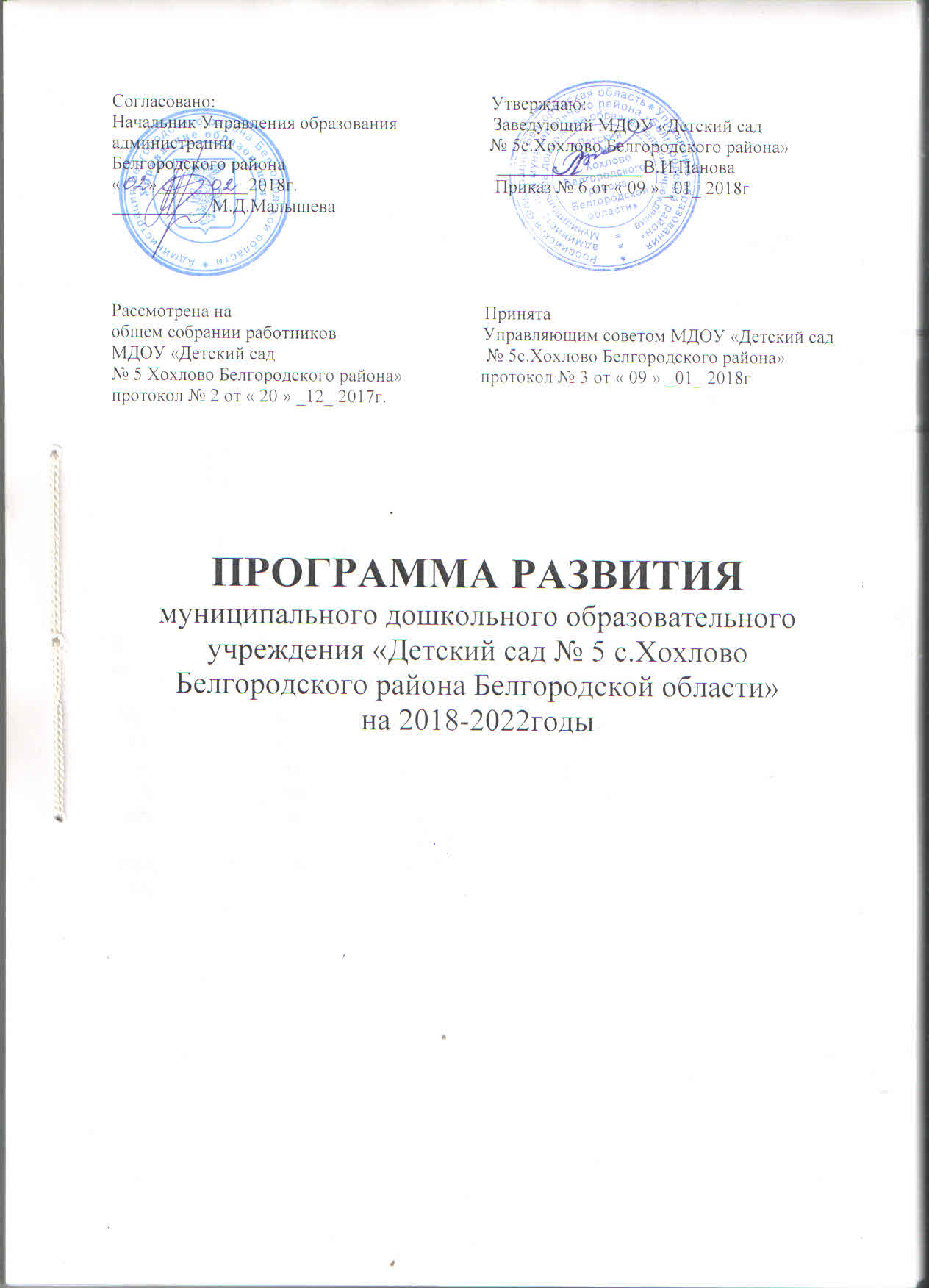 Содержание Программы развития1. Паспорт Программы развития ДОО…………………………………………3РАЗДЕЛ I. Информационная справка о дошкольной организации……….11РАЗДЕЛ II. Проблемно-аналитическое обоснование программы развития дошкольной образовательной организации…………………………………..172.1. Анализ состояния и прогноз тенденций изменения внешней среды дошкольной организации………………………………………………………….182.2. Анализ состояния и прогноз тенденций изменения внутренней  среды дошкольной организации …………………………………………………………192.3. Анализ проблем дошкольной организации и их причин……………….…..23      2.3.1Анализ образовательного процесса………………………………………..........................................................23     2.3.2.Анализ здоровьесберегающей деятельности……………………………24     2.3.3.Анализ управления инновационной,  проектной деятельностью в   ДОО………………………………………………………………………………....27     2.3.4. Анализ  методической работы в МДОУ……………………………...27     2.3.5. Анализ ресурсных возможностей……………………………………….28     2.3.6. Материально-технические ресурсы……………………………………..29РАЗДЕЛ III. Концепция желаемого будущего состояния дошкольной организации………………………………………………………………………..33РАЗДЕЛ  IV.   План деятельности по реализации Программы развития ДОО…………………………………………………………………………………39     4.1. Механизм реализации Программы развития……………………………..39     4.2. План действий по реализации Программы развития при решении  поставленных задач………………………………………………………………. .39РАЗДЕЛ V. Ресурсное обеспечение Программы развития дошкольной  образовательной организации…………………………………………………..44РАЗДЕЛ VI. Ожидаемый результат и оценка социально –экономической эффективности реализации Программы развития дошкольной образовательной организации………………………………………………..45Паспорт Программы развития дошкольной образовательной организацииОбщие положения          Настоящая	Программа	развития	МДОУ «Детский сад №5 с.Хохлово Белгородского района Белгородской области» (далее – Программа) является ориентационной основой деятельности коллектива муниципального дошкольного образовательного учреждения «Детский сад № 5 с.Хохлово Белгородского района Белгородской области» (далее МДОУ), определяющей нормативные, организационные, содержательные и процессуальные условия реализации стратегии развития МДОУ на современном этапе модернизации образования.В Федеральном законе «Об образовании в РФ» № 273-ФЗ от 29.12.2012статье 28, пункте 2, подпункте 7 сказано, что к компетенции образовательной организации в установленной сфере деятельности относится разработка и утверждение по согласованию с учредителем программы развития, а в пункте 7 той же статьи указано, что «Образовательная организация несет ответственность в установленном законодательством Российской Федерации порядке за невыполнение или ненадлежащее выполнение функций, отнесенных к ее компетенции…».Потребность в разработке Программы обусловлена результатами реализации предыдущих Программ развития, целями и задачами, предъявляемыми государством, обществом, личностью к современному дошкольному образованию.Программа составлена с учетом объективных предпосылок и факторов, позволяющих утверждать о наличии в МДОУ возможностей совершенствования образовательной деятельности и модели управления МДОУ в условиях реализации Федерального государственного образовательного стандарта дошкольного образования (далее ФГОС ДО) и изменений содержательности социального заказа.         В основе современных образовательных стандартов – переход от установки на запоминание большого количества информации к освоению новых видов деятельности – проектных, творческих, исследовательских. Использование этих технологий требует высокой квалификации педагогов.Педагогам, работающим в условиях модернизации системы образования, предстоит творчески осмыслить новое содержание дошкольного образования, выявить наиболее эффективные пути, формы и методы реализации образовательных программ дошкольного образования. Высокий уровень профессионального мастерства требует высокоразвитого профессионального мышления, активизации творческого потенциала педагога.    Мониторинг запросов родителей в сфере образования показал, что ими высказывается недостаточная степень участия в управлении деятельностью МДОУ.   МДОУ представляет собой открытую и развивающуюся систему.Необходимость разработки Программы на период 2018-2022 годов обусловлена необходимостью построения и реализации новой современной модели МДОУ, с сохранением позитивных достижений, обеспечением личностно-ориентированной модели организации образовательного процессаРАЗДЕЛ I. Информационная справка о дошкольной организацииСтруктура управления МДОУ «Детский сад №5 с.Хохлово»На современном этапе модернизации образования необходимо особое внимание уделять обеспечению качества дошкольного образования, что вызывает необходимость поиска способов и средств управления формированием и регулированием новых взаимоотношений с педагогическим коллективом, воспитанниками, их родителями, социумом. В ДОО создана и функционирует оптимальная структура управления в соответствии с целями, задачами и содержанием деятельности, направленной на реализацию основных направлений нормативно-правовых документов, регламентирующих организацию дошкольного образования на современном этапе. Управление организацией осуществляется в соответствии с действующим законодательством РФ, Уставом ДОО и строится на принципах единоначалия и коллегиальности. Коллегиальными органами управления ДОО являются:Общее собрание работников является высшим органом коллегиального управления ДОО. Включает в себя работников ДОО на дату проведения собрания, работающих на условиях полного рабочего дня по основному месту работы в ДОО. Деятельность Общего собрания работников  регламентируется положением об Общем собрании работников.  К его компетенции относится:определение приоритетных направлений деятельности ДОО;внесение предложений Учредителю об изменении Устава;разработка и принятие локальных актов МДОУ, регламентирующих правовое положение работников ДОО и воспитанников;избрание членов Управляющего совета из числа работников ДОО;рассмотрение и обсуждение вопросов материально — технического обеспечения и оснащения ДОО.         Управляющий совет включает в себя представителей из числа  родителей (3 человека), из числа работников ДОО (2 человека), представитель Управления образования (1 человек), заведующий МДОУ. Деятельность Управляющего совета   регламентируется положением об Управляющем совете.Компетенция Управляющего совета:утверждение Программы развития МДОУ;содействие привлечению внебюджетных средств;согласование правил внутреннего трудового распорядка;контроль за соблюдением здоровых и безопасных условий обучения и воспитания и труда в ДОО;распределение стимулирующей части фонда оплаты труда работников;заслушивание отчета заведующего МДОУ по итогам учебного и  финансового года;определение критериев и показателей эффективности деятельности работников МДОУ;рассмотрение отчета о результатах самообследования;рассмотрение отчетов об исполнении муниципального задания;обсуждение и принятие локальных нормативных актов, относящихся к компетенции Управляющего совета;рассмотрение жалоб участников образовательного процесса на нарушение заведующим и работниками МДОУ прав, закрепленных настоящим Уставом.            Педагогический совет коллегиальный орган управления, созданный в целях развития  и совершенствования образовательного процесса, повышения профессионального мастерства и творческого роста педагогов. Состоит из педагогических работников ДОО, включая совместителей. В работе могут участвовать представители Учредителя, медицинские работники, заведующий хозяйством.          Компетенция:определение направлений образовательной деятельности МДОУ;принятие образовательных программ;принятие годового плана деятельности МДОУ;решение вопросов о повышении квалификации и переподготовке кадров;выявление актуального педагогического опыта и его внедрение в образовательный процесс;рассмотрение вопроса о возможности и порядке предоставления дополнительных платных образовательных услуг;заслушивание информации, отчетов заведующего, педагогических работников о создании условий для реализации образовательных программ.Непосредственное руководство МДОУ осуществляет заведующий, который является координатором управленческих структур.Таким образом, в нашем дошкольном образовательном учреждении создана мобильная, целостная система управления. Благодаря данной структуре управления учреждением, работа представляет собой единый слаженный механизм. Однако,  образование в стране модернизируется, строится на научной основе, становится открытым для социальных партнёров, инновационные процессы активно интегрируются в деятельность педагогического коллектива - эти факторы мотивируют нас на модернизацию системы управления МДОУ. 	Выявленная проблема: Недостаточный уровень владения педагогами современными информационно-коммуникационными технологиями и нетрадиционными информационно-аналитическими и познавательными формами организации общения с родителями, профессиональное выгорание большого числа педагогов.Перспективы развития: Интенсификация педагогического труда, повышение его качества, совершенствование педагогического мастерства и рост творческой активности педагогов к применению современных образовательных технологий, в том числе информационно-коммуникационных технологийПовышение профессионального мастерства педагогов будет способствовать повышению качества обучения, развития и воспитания дошкольников, внедрению личностно-ориентированного образования, что в конечном итоге приведет к созданию оптимальной модели дошкольного учреждения, способствующей максимальному раскрытию творческого потенциала педагогов и воспитанников, сохранению и укреплению их здоровья.Возможные риски: Нежелание педагогов включаться в процесс информатизации образования, старение педагогического коллектива, ограничение средств МДОУ в условиях введения нормативного финансирования.РАЗДЕЛ II. Проблемно-аналитическое обоснование Программы развития дошкольной образовательной организацииОпределение дальнейшего вектора развития МДОУ невозможно без понимания проблем и позитивных тенденций образования и социальной сферы в целом.         Концепция долгосрочного социально-экономического развитияРоссийской Федерации до 2020 года обозначила важнейшие целевые показатели развития страны, которые отмечают необходимость превращения интеллекта, творческого потенциала человека в ведущий фактор экономического роста и национальной конкурентоспособности. В качествецелевого индикатора достижения главной стратегической цели определен индекс человеческого потенциала .Главная задача российской образовательной политики – обеспечение современного качества образования на основе сохранения его функциональности и соответствия актуальным и перспективным потребностям личности, общества и государства.Стратегия развития дошкольного, общего и дополнительного образования Белгородской области на 2013-2020 годы направлена на перевод отрасли образования на качественно новый уровень, который позволит формировать образованную, творческую, социально зрелую, физически здоровую личность молодого гражданина России и призвана стать основой экономического роста и социального развития регионального сообщества, фактором благополучия, стабильности, успешности и безопасности людей, проживающих в Белгородской области.Миссия МДОУ на современном этапе - заложить основы самоиндефикации ребенка в окружающем мире (с семьей, регионом, страной), социальные навыки (политкультурность, здоровый образ жизни, уважение к другим людям), овладение умением «жить в мире с самим собой» (умение учиться, работать индивидуально и в группах). Дошкольное образование должно быть построено так, чтобы выпускники могли самостоятельно ставить и достигать серьезных целей, умело реагировать на разные жизненные ситуации.	В связи с этим необходимо четко обозначить основные факторы, определяющие путь, по которому должно двигаться МДОУ: - государственный заказ на качественное и доступное дошкольное образование, современным потребностям экономики, общества и каждого гражданина, сохранение единства образовательного пространства, гуманизация дошкольного образования;- заказ социума на развитие у детей индивидуальности, познавательной активности, творческих способностей, при условии сохранения здоровья и формировании привычки к здоровому образу жизни, приобщение детей к социокультурным нормам, традициям семьи, общества и государства;- формирование у воспитанников спектра компетенций, обусловленных ценностями образования XXI века (инициативность; сотрудничество и взаимная ответственность; креативность; высокая социальная активность);- целостное образовательное пространство ДОО;- высокая социальная активность ДОО в микросообществе.2.1 Анализ внутренних факторов развития МДОУ2.2. Анализ внешних факторов развития учрежденияПредварительная оценка прогноза изменения государственного и социального заказа позволяет определить перспективу работы МДОУ: обеспечение соответствия образовательного процесса государственным требованиям и ожиданиям родителей; совершенствование методов и приемов организации образовательного процесса; установление долгосрочных партнерских отношений с медицинскими учреждениями, общественными организациями; создание имиджа дошкольного учреждения, обеспечивающего его конкурентные преимущества.Рейтинг проблем и преимуществ, значимых для реализациипрограммы развития МДОУ.Проведя глубокий анализ работы детского сада, стало очевидным обновление модели в связи с изменениями: - в законодательных актах федерального, регионального и муниципального уровней;- уровня требований, предъявляемых к МДОУ родителями (основными заказчиками); - в государственно-политическом устройстве; - социальными изменениями в жизни страны.Кроме того, проанализировав состояние МДОУ, был выявлен целый ряд противоречий:- между систематичной и последовательной работой педагогического коллектива по развитию интеллектуальных и познавательных способностей воспитанников и данными психолого-педагогической диагностики, демонстрирующими недостаточно высокую степень интенсивности интеллектуального развития; - между новыми требованиями к организации здоровьесберегающей деятельности в условиях МДОУ и недостаточной разработанностью отдельных форм работы с дошкольниками; - между необходимостью интенсивного вовлечения родителей воспитанников в качестве единомышленников в образовательный процесс ДОУ и недостаточной их компетентностью в воспитании и образовании детей; - между пониманием важности формирования у детей дошкольного возраста социально-коммуникативной компетентности и недостаточно организованной  средой детского сада. Противоречия позволили определить основную проблему, на решение которой будет направлена Программа развития: недостаточная компетентность  родителей (законных представителей) в воспитании и образовании детей, пассивное отношение к образовательному процессу в МДОУ, отсутствие желания родителей (законных представителей) быть равноправными участниками  образовательных отношений. Необходимость разрешения обозначенных проблем позволила наметить дальнейшие перспективы развития образовательного учреждения и определить целостную концептуальную - модель будущего дошкольного учреждения.Реализация ФГОС ДО ставит перед муниципальной системой образования задачи повышения профессиональной компетентности педагогических работников дошкольных образовательных учреждений, совершенствования развивающей предметно-пространственной среды, что соответствует обязательным требованиям к реализации основной образовательной программы дошкольного образования и создание условий в ДОО для детей с целью их успешной социализации и личностного развития, развития инициативы и творческих способностей на основе сотрудничества со взрослыми и сверстниками. В связи с этим целевые установки акцентируют внимание на поддержку семьи, расширение спектра образовательных услуг, включение в педагогический процесс новых технологий, методов и форм дошкольного образования. Гуманистическая система воспитания и развития требует реализации идей педагогики сотрудничества, имеющей глубокие корни в русской педагогической науке и практике. Это в полной мере соответствует основным ориентирам модернизации российского образования на современном этапе, которые предполагают повышение качества дошкольного образования, его эффективность и доступность. Процесс образования детей дошкольного возраста педагогический коллектив рассматривает как формирование общей культуры личности детей, развитие физических, интеллектуальных, нравственных, эстетических качеств, инициативности, самостоятельности, формирование предпосылок учебной деятельности, сохранение и укрепление здоровья детей. Специфика содержания дошкольного образования с опорой на личностно-ориентированный подход заключается в следующем: - элементом отбора содержания дошкольного образования ставятся такие ориентации для личности, которые дают ей ценностный жизненный опыт; - отбор содержания дошкольного образования осуществляется на основе совместной деятельности педагога и воспитанника, а также его родителей, на основе диалога, который выступает как способ существования субъектов в образовательной среде, упор делается на конструирование личностного знания и опыта; - создаются установки на творчество - способность к творчеству будет проявляться у современных дошкольников, если систематически и целенаправленно развивать у них творческое мышление, так как этот процесс пронизывает все структуры личности: пробуждает инициативу и самостоятельность в решении жизненных и познавательных проблем, привычку к свободному самовыражению, совершенствует нравственные качества, обеспечивает самореализацию личности в дальнейшей жизнедеятельности; - педагог дошкольного образования востребован как личность, как равноправный партнер, его внутренний мир становится частью содержания образования;- родители воспитанников становятся равноправными участниками образовательных отношений, так как только единство требований в вопросах воспитания и развития личности дошкольника позволит реализовать все запланированные цели и задачи, включая настоящую Программу развития.           Таким образом, модель развивающего социального-педагогического партнерства ДОО с семьями воспитанников, позволит реализовать задачи, поставленные в настоящей Программе развития.2.3. Анализ проблем дошкольной организации и их причин2.3.1Анализ образовательного процесса	Содержание образовательного процесса в МДОУ определяется основной образовательной программой дошкольного образования ДОО, разработанной с учетом ФГОС ДО, УМК общеобразовательной программы дошкольного образования «Детство » под редакцией Т.И Бабаевой, А.Г. Гогоберидзе, О.В. Солнцевой. Содержание программы учитывает возрастные и индивидуальные особенности контингента воспитанников МДОУ и их семей, учет практик особенностей регионального компонента.    Педагогический коллектив реализует свое право на выбор образовательных программ, успешно решая эту задачу с учетом социально-экономических и культурных условий. С целью развития и воспитания дошкольников и реализации региональных приоритетов развития дошкольного образования Белгородской области используются дополнительные программы:- «Белгородоведение» Т.М. Стручаева, Н.Д. Епанчинцева;          - «Добрый мир» автор составитель Л.Л. Шевченко.Процесс организации образовательной деятельности в ДОО носит комплексный, плановый характер. Содержание дошкольного образования в ДОО представлено следующими видами деятельности детей: двигательная, коммуникативная, познавательно-исследовательская, музыкальная, конструктивная, изобразительная, игровая,   которое строится на принципах интеграции пяти образовательных областей («Физическое развитие», «Социально-коммуникативное развитие», «Познавательное развитие», «Речевое развитие»», «Художественно- эстетическое развитие). Образовательная деятельность осуществляется в ходе режимных моментов, в совместной деятельности педагога с детьми, самостоятельной деятельности дошкольников, во взаимодействии с семьями воспитанников, вовлечении их в образовательный процесс. Анализ степени удовлетворенности родителей  качеством предоставляемых образовательных услуг в ДОО показывает, что:    -большинство родителей положительно оценивают качество предоставляемых образовательных услуг (94,2%);- 99% считают компетентными работников ДОО; - 87% удовлетворены материально-техническим обеспечением ДОО;- 97% готовы порекомендовать ДОО другим людям.        	Таким образом, анализ актуального состояния образовательного процесса ДОО выявил проблему развития, перспективу развития  и возможные риски. Выявленная проблема: на сегодняшний день продолжает вызывать затруднение в использовании педагогами творческого подхода при организации образовательной деятельности с детьми, а также в умении использовать созданную развивающую среду как самими педагогами, так и самостоятельно детьми (преобразовывать ее, видоизменять, проектировать в зависимости от тематики недели, интересов, желаний, потребностей детей, их возрастных и индивидуальных особенностей, уровня развития их творческого мышления и воображения).  Не смотря на то, что родители очень высоко оценили уровень своей удовлетворенности деятельностью ДОО, сами в своем большинстве отстранены по собственной инициативе от участия в образовательной деятельности и жизнедеятельности ДОО. Перспективы развития: считаем, что технологии проектной и исследовательской деятельности являются универсальными в части проявления инициативы и творчества как у детей, и их родителей, так и у педагогов. Планируем активное включение максимального числа педагогов, детей и их родителей в проектную и исследовательскую деятельность различных уровней. Включение в образовательный процесс таких технологий и методов как «Рефлексивный круг», «Гость группы» позволит максимально включить в образовательный процесс родителей воспитанников, повысить их педагогическую компетентность, в том числе и педагогов ДОО, повысить качество образования в ДОО.  2.3.2Анализ здоровьесберегающей деятельности	Формирование здоровья детей, полноценное развитие их организма – в любых социально-экономических и политических условиях является одной из наиболее актуальных проблем жизни и развития общества. Дошкольный возраст – наиболее ответственный период в жизни каждого человека. Именно в этом возрасте закладываются основы здоровья, правильного физического развития, происходит становление двигательных способностей, формируется интерес к физической культуре, воспитываются личностные, морально-волевые и поведенческие качества.Для сохранения и укрепления здоровья детей в дошкольном учреждении создана здоровьесберегающая и здоровьеформирующая среда. Имеется положительная динамика в снижении заболеваемости детей как результат систематической и целенаправленной работы всего коллектива, у которого сложились определённые традиции и подходы в проведении физкультурно-оздоровительной работы. Проведение таких оздоровительных мероприятий, как фитонцидотерапия (употребление в пищу луково-чесночных закусок, вдыхание паров лука и чеснока), витаминотерапия, закаливающие процедуры (босохождение),  активное взаимодействие с родителями, использование в оздоровительной работе детского сада средств физического воспитания (утренняя гимнастика, физкультурные занятия – 3 раза в неделю, одно из которых - на свежем воздухе, физкультурные праздники и развлечения, дни здоровья, ежедневные прогулки (зимой при температуре не ниже – 15 С), туристические походы, корригирующая гимнастика, дыхательная гимнастика, оздоровительная гимнастика после сна, психогимнастика, физкультурные минутки, гимнастика для глаз, динамические паузы в период проведения образовательной деятельности. Сравнительный анализ групп здоровья за 3 учебных года	   Сравнительный анализ групп здоровья детей показал, что наблюдается  незначительное увеличения % детей с 2 группой здоровья, поэтому оздоровление детей и укрепление их здоровья является одной из первоочередных задач дошкольного учреждения. Чтобы  повысить грамотность педагогов и родителей в вопросах воспитания и укрепления здоровья дошкольников, были проведены родительские собрания, на заседаниях которых рассматривались вопросы оздоровления детей, профилактика простудных заболеваний.        В МДОУ выполняются принципы рационального здорового питания детей: регулярность, полноценность, разнообразие путем соблюдения режима питания, норм потребления продуктов, гигиены питания и индивидуального подхода к детям во время приема пищи,  ведется накопительная ведомость с ежемесячным подсчетом ингредиентов (белков, углеводов, жиров и калорий). Стало традиционным употребление детьми соков и фруктов на 2-й завтрак.         Лечебно-профилактическая работа в МДОУ осуществляется по договору о сотрудничестве с  ЦРБ. Наблюдения специалистов за состоянием здоровья детей, проведение диспансеризации положительно сказываются на состоянии здоровья детей. Все оздоровительные мероприятия проводятся с согласия родителей воспитанников.            Немаловажное значение для укрепления здоровья воспитанников имеет физкультурно-оздоровительная работа. В ДОУ осуществляются различные виды двигательной активности: утренняя, дыхательная, зрительная гимнастики; физкультурная, игровая деятельность в группе и на воздухе, физминутки, бодрящая гимнастика после сна, подвижные игры  и игры с элементами спорта, дни и недели здоровья. Для реализации двигательной деятельности  в детском саду созданы условия: физкультурный-музыкальный зал, физкультурные уголки в группах, спортивная площадка на территории МДОУ. Инструктором по физической культуре Двужиловой Е.В. проводится работа по интеграции задачи по формированию потребности у детей в здоровом образе жизни в физкультурные занятия и спортивные праздники. Совместно с родителями были организованы физкультурно-оздоровительные мероприятия: «Олимпийские игры в детском саду», спортивный праздник, посвященный Дню защитника Отечества, «Папа, мама, я – спортивная семья»; дни здоровья.           Для сохранения жизни и здоровья детей в МДОУ организуется непосредственно образовательная деятельность с детьми по ОБЖ, в ходе которой воспитатели  знакомят детей с различными чрезвычайными ситуациями окружающей действительности, развивают навыки само и взаимопомощи, формируют бережное отношение детей к своему здоровью.  Система оздоровительных и профилактических мероприятий  выстроена с учетом индивидуальных и возрастных особенностей воспитанников на основе  результатов   мониторинга  состояния здоровья и ориентирована на включение спектра закаливающих, лечебно – профилактических, оздоровительных мероприятий.   Одним из важнейших показателей состояния здоровья детей является уровень заболеваемости. Средняя заболеваемость на одного ребенка по ДОО за последние три года  ниже среднетерриториального показателя (11,9) и составляет 10,94 дня. Вывод: Анализируя статистику заболеваемости воспитанников учреждения, очевидно, что необходимо планомерно систематически продолжать вести работу по формированию, сохранению и укреплению здоровья детей. Здоровье никому нельзя дать или подарить, его нужно сохранять и укреплять. Для того чтобы собственное здоровье стало ценностью для ребенка усилия коллектива учреждения нужно направить на повышение качества совместной  деятельности медико-педагогического персонала и семьи в сфере физического воспитания, организации режима, навыков самообслуживания и личной гигиены, в воспитании чувств бережного отношения к своему здоровью и здоровью окружающих.	Цель нашей программы заключается в  создании условий для формирования здоровьесберегающей среды в образовательном учреждении и создания системы  по сохранению и укреплению здоровья «дети – педагоги – родители».Выявленная проблема: -все чаще в учреждение поступают дети, имеющие помимо предрасположенности к простудным заболеванием, те или иные функциональные отклонения в состоянии здоровья, требующие повышенного внимания, консультаций специалистов;- снижена мотивация педагогов и родителей и воспитаннтков к сдаче норм комплекса ГТО;- рост числа взрослых  с низким уровнем культуры здоровья, проявляющих инертность в ведении здорового образа жизни.- недостаточная активность большинства родителей воспитанников в образовательной деятельности, направленной на формирование ЗОЖ, пропагандирование родителями ЗОЖ среди других родителей воспитанников.Перспективы развития: С целью активного взаимодействия с родителями (законными представителями) по пропаганде ЗОЖ и включения их в совместную здоровьесберегающую  деятельность планируем провести широкомасштабную работу, направленную на формирование у родителей, а значит и у их детей ЗОЖ, желание включаться в эту деятельность, пропагандировать среди других родителей воспитанников ДОО как личный пример. Считаем, что эту проблему мы сможем решить посредством дистанционных форм сотрудничества ДОО и родителей в режиме  онлайн, совместных спортивных мероприятий, мастер – классов, Дней открытых дверей, а также инициирования и реализации институциональных и межинституциональных проектов оздоровительной направленности с включением в их реализацию всех участников образовательных отношений, а также социальных партнеров. Мы планируем, что наши родители, дети и педагоги будут смотивированы к сдаче норм ГТО.2.3.3. Анализ управления инновационной, проектной деятельностью в ДООАктуальное состояние: отсутствует инновационная деятельность.Выявленная проблема: отсутствие достаточной степени мотивированности педагогов к участию в инновационной деятельности, стремление к  консерватизму. Низкая степень заинтересованности и активности родителей воспитанников в участии в инновационной деятельности. Низкий уровень компетентности педагогов ДОО в проектном управлении вообще. Недостаточная разработка и реализация  совместных проектов в группах, отсюда – низкий уровень компетентности родителей в части развивающих возможностей проектов и проектной деятельности, как для ребенка, так и для ДОО в целом. Перспективы развития: создание в ДОО условий (организационных, кадровых, материально-технических, финансовых)  для эффективного использования инновационного потенциала ДОО с целью развития дошкольников, их творческих и индивидуальных возможностей. Организация методического сопровождения педагогов и родителей воспитанников в части повышения их компетентности в проектном управлении, повышение их личной мотивации к инициированию и реализации разнообразных детско-родительских проектов социальной направленности, планирование  проектов. Активное включение родителей и педагогов в процесс планирования проектной и инновационной деятельности ДОО. Увеличение численности педагогов, родителей и детей, мотивированных к участию в инновационной и проектной, а также исследовательской  деятельности. 2.3.4. Анализ  методической работы в МДОУ.Методическая работа - это целостная, основанная на достижениях науки, передового опыта и анализе затруднений педагогов, система мероприятий, направленная на повышение мастерства каждого педагога, на обобщение и развитие творческого потенциала коллектива, на достижение оптимальных результатов образования, воспитания и развития детей.Целью методической работы в МДОУ является создание оптимальных условий для непрерывного повышения уровня общей и педагогической культуры участников образовательного процесса. Педагоги МДОУ проходят курсы повышения квалификации и профессиональной переподготовки в соответствии графиком.         При организации методической поддержки педагогов используются  разнообразные формы работы: семинары-практикумы,  открытые занятия и индивидуальные (наблюдение воспитательно-образовательного процесса, беседы, консультации). Важное значение  для личностной и профессиональной самореализации педагога, признания  высоких результатов его труда, является участие в конкурсах педагогического мастерства. Распространение опыта работы сегодня является одним из критериев оценивания качества профессиональной деятельности, поэтому  особое внимание педагоги уделяют анализу  и обобщению результатов своего труда, оценке собственной педагогической деятельности. 2.3.5. Анализ ресурсных возможностейАнализ кадровых ресурсов.В МДОО сложился сплоченный, творческий коллектив педагогов. Усилия педагогического коллектива МДОУ  направлены на оказание образовательной услуги и осуществление присмотра и ухода за детьми  таким образом, чтобы они  не только соответствовали запросам современного общества, заказчикам услуги (родителям (законным представителям), требованиям Федерального государственного образовательного стандарта, но и обеспечивали сохранение самоценности, неповторимости дошкольного периода детства и подготовку детей к новой ступени образования.  Педагогический коллектив в ДОО характеризуется стабильностью. 50% педагогов имеют высшее профессиональное образование. Аттестованы на квалификационные категории – 75% педагогов, из них имеют высшую квалификационную категорию – 25%, первую квалификационную категорию – 50% Общее количество педагогов, имеющих стаж педагогической работы свыше 20 лет составляет 75%.»). Наблюдается положительная динамика в распространении актуального педагогического опыта путем участия в семинарах, конференциях различных уровней, обобщения актуального педагогического опыта на уровне ДОО.         	Выявленная проблема: снижена активность педагогов в обобщении актуального педагогического опыта на муниципальном и региональном уровне. Несмотря на то, что коллектив отличает достаточный уровень профессиональной компетентности, педагоги не применяют в образовательной деятельности современные образовательные и компьютерные технологии в работе с детьми и их родителями. У части сотрудников отсутствует мотивация к участию в инновационной и проектной деятельности, что снижает, на наш взгляд, качество предоставляемых услуг и уровень профессионализма педагогов. 	Перспективы развития: увеличение числа педагогов, обобщивших актуальный педагогический опыт на муниципальном уровне, повышение профессиональной компетентности педагогов посредством участия в конкурсах профессионального мастерства. Внедрение в образовательный процесс  технологий развивающего общения («Клубный час», «Рефлексивный круг»), компьютерные технологии дистанционного сотрудничества с родителями воспитанников,  технологии с включением родителей в образовательную деятельность («Гость группы», исследовательская-технология).   2.3.6. Материально-технические ресурсыУчреждение функционирует в помещении, отвечающем санитарно-гигиеническим, противоэпидемическим требованиям и правилам пожарной безопасности, а так же психолого-педагогическим требованиям. Здание детского сада приспособленное, имеет централизованное отопление, водоснабжение, канализацию. Все группы в достаточной степени обеспечены детской мебелью, игровым оборудованием, развивающими игрушками, пособиями, иллюстративным и демонстрационным материалом. Развивающая предметно-пространственная среда групп содержательно-насыщена, полифункциональна, вариативна, доступна и безопасна, учитывает возрастные особенности детей, обеспечивает полноценное развитие личности детей во всех образовательных областях, что отвечает требованиям ФГОС ДО. Имеются достаточно оснащённый медицинский блок.Для эффективного осуществления образовательного процесса на территории МДОУ оборудованы спортивная площадка и игровые площадки по количеству возрастных групп. Все площадки оснащены гимнастическим оборудованием (горки, лесенки различной конфигурации, дуги, турники, рукоходы и т.д.). На всех площадках построены павильоны.На территории ДОО оборудована хозяйственная зона: помещения для хранения хозяйственного инвентаря, места для сушки белья,  площадка для сбора мусора и пищевых отходов.Развивающая предметно-пространственная среда МДОУ обеспечивает максимальную реализацию образовательного потенциала пространства и территории, прилегающей к ДОУ. В детском саду имеются разнообразные материалы, оборудование и инвентарь для развития детей дошкольного возраста в соответствии с особенностями каждого возрастного этапа, охраны и укрепления здоровья воспитанников, учёта особенностей и коррекции недостатков их развития.Организация образовательного пространства и разнообразие оборудования, материалов и инвентаря обеспечивает:- игровую, познавательную и творческую активность всех воспитанников,    - экспериментирование с доступными детям материалами;    - двигательную активность;    - эмоциональное благополучие детей;    - возможность самовыражения.	При организации образовательного пространства учитываются   требования: насыщенности в соответствии с возрастными возможностями детей; трансформируемости среды, полифункциональности материалов, вариативности, доступности, безопасности.	Развивающая образовательная среда организована в соответствии с основными направлениями развития детей согласно требованиям к условиям  реализации  образовательных  программ  и  нормам  СанПиН 2.4.1.3049-13.	Медицинский кабинет лицензирован, оснащен необходимым оборудованием.        	Общее количество учебно - методической литературы для организации образовательного процесса с воспитанниками – 105 экземпляров, для повышения профессиональной компетентности педагогов – 48 экземпляров. Укомплектованность УМК в соответствии с ФГОС ДО по реализации основной образовательной программы дошкольного образования, адаптированной основной общеобразовательной программы дошкольного образования составило – 80%.         	В учреждении функционирует официальный сайт, имеется выход в Интернет. Информационно-образовательная среда образовательной организации обеспечивает информационно-методическую поддержку образовательного процесса и его ресурсного обеспечения	Выявленная проблема: в учреждении отсутствуют дополнительные помещения, что не позволяет в полной мере обеспечить создание дополнительных мини – центров и развивающие образовательные зоны (по изучению правил дорожного движения, экспериментальных лабораторий, интеллектуальных и развивающих зон и др.) и вывести часть образовательной деятельности из групповых помещений. Отсутствует кабинет педагога - психолога, центр сенсорного развития, что создает трудности в организации работы с детьми, имеющими проблемы в личностном и эмоциональном развитии.Перспективы развития: основной «акцент» в дошкольной образовательной организации отводим наполняемости и содержательности групповых помещений в соответствии с принципами мобильности, вариативности, трансформируемости. Планируем содержательно наполнить развевающую среду групп современными конструкторами, развивающими у детей техническое мышление, творчество, воображение, речь.  Пополнить компьютерной техникой (ноутбуки) группы ДОО с целью осуществления дистанционного общения с родителями воспитанников, с педагогами других ДОО. В процессе анализа было выявлено «проблемное поле», требующее перспективного решения в 2018-2022 гг.: Таким образом, необходимость разрешения обозначенных проблем позволяет нам наметить дальнейшие перспективы развития ДОО и определить целостную концепцию Программы развития ДОО как модель развивающего социально-педагогического партнерства ДОО с семьями воспитанников,  обеспечивающей доступность и качество образования в соответствии с ФГОС ДО.РАЗДЕЛ III. Концепция желаемого будущего состояния ДООЦелевыми установками образовательной политики государства на современном этапе стало осуществление комплекса мероприятий, направленных на повышение качества образовательной услуги, рост профессиональной компетентности педагога – как основного ресурса развития системы образования. Эффективное решение этих задач возможно только в учреждении, готовом работать в инновационном режиме, конкурентоспособном на рынке образовательных услуг города Приняв за основу идею самоценности дошкольного периода детства, мы считаем, что педагогический процесс необходимо строить в двух взаимосвязанных направлениях - подготовка ребенка к будущей жизни и забота о его полноценном детстве.Основная цель концепции развития – создание механизмов для разностороннего, полноценного развития ребенка, формирования у него универсальных предпосылок, в том числе творческих способностей, посредством комплексно-тематического, интегративного и системно- деятельностного похода с учетом индивидуальной траектории развития, каждого ребенка. Цель конкретизируется совокупностью взаимосвязанных задач: - обеспечение государственных гарантий конституционного права ребенка на получение качественного дошкольного образования, его доступности на основе выбора вариативных организационных форм, их преемственности и индивидуализации; -осуществление комплексного подхода к сохранению и укреплению здоровья воспитанников посредством организации здоровьесберегающего пространства жизнедеятельности детей в ДОУ;гармонизация образовательного процесса в соответствии с природой ребенка, его интересами, потребностями, способностями на основе психолого – педагогического проектирования; - создание единой интегративной основы взаимодействия всех субъектов воспитания в процессе физического развития, социальноличностного, познавательно-речевого, художественно – эстетического развития детей, определение стратегической линии сотрудничества субъектов воспитания;- изучение спроса семьи и формирование её психолого – педагогической культуры; - создание единого с социумом пространства развития и воспитания детей на основе взаимосотрудничества; - развитие системы менеджмента качества дошкольного образования.Миссия ДОО заключается в сохранении уникальности и самоценности детства, как важного этапа в общем развитии человека, в обеспечении оптимальных условий для своевременного формирования возрастных новообразований детства, развития компетентности, самостоятельности, творческой активности, гуманного отношения к окружающим, становления личностной позиции, получения ребенком качественного образования как средства для перехода на последующие возрастные ступени развития, обучения и воспитания.Основными целевыми установками ДОО являются:- повышение эффективности управления МДОУ путем внедрения модели государственно-общественного управления, способствующего развитию институтов общественного участия в образовательной деятельности организации как важного условия открытости и инвестиционной привлекательности организации;- модернизация нормативно-правовой базы организации образовательного процесса в режиме развития;- максимальное удовлетворение потребностей заинтересованного населения в новых формах дошкольного образования;- усиление роли комплексного психолого-медико-педагогического сопровождения всех субъектов образовательного процесса;-  повышение профессиональной компетентности сотрудников ДОО;- расширение  информационно-образовательной  среды  в  МДОУ  за- счет современных информационных ресурсов, информационно-коммуникационных технологий;- сотрудничество с социальными институтами;- совершенствование материально-технической базы и развивающей предметно-пространственной среды;- выполнение муниципального задания ДОО как гарантия предоставления качественных образовательных услуг.Методологическую основу концепции программы развития составили:- идеи классической российской дошкольной педагогики К.Д.Ушинского, Л.Н. Толстого, П.Ф. Каптерева, В.А. Сухомлинского - о развитии личности, о воспитательной функции дошкольного учреждения, которая нацелена на оказание помощи молодому поколению при вхождении в мир, накоплению самостоятельного социального опыта;- теоретические разработки С.Л. Рубинштейна, Д.Б. Эльконина, П.Я. Гальперина - о закономерностях психического развития личности дошкольника; - труды российских психологов Л.С. Выготского, А.Н. Леонтьева, А.В. Петровского - по вопросам социализации, творческого развития личности.Проектирование образовательной системы предполагает выбор и осмысление базовых ценностей, которые отражают потребности и интересы развивающейся личности, связывают образовательный процесс с социокультурным окружением, задают ориентиры развития образовательного учреждения в оптимальном направлении.Для перехода на качественно новый уровень развития ДОО обладает необходимыми предпосылками: содержательная развивающая среда в группах  ДОО выстроена в соответствии с требованиями ФГОС ДО  и основными принципами дошкольной педагогики;непрерывное повышение квалификации педагогов, их включение в инновационную деятельность; социально-педагогическое  партнерство с родителями воспитанников, социокультурными учреждениями, муниципального и регионального уровня, требующее дальнейшего развития.Основная идея   взаимодействия педагогов ДОО и родителей воспитанников – это установление партнёрско-педагогических отношений, которые позволят объединить усилия, направленные на воспитание и развитие здоровой, творческой, самостоятельной личности дошкольника, создать атмосферу общности интересов всех участников образовательных отношений, развить и активизировать воспитательные умения родителей.В основу идеи легли системно-деятельностный и проектно-целевой  подходы, позволяющие максимально включить в образовательный процесс родителей воспитанников, повысить их педагогическую компетентность в вопросах воспитания и развития дошкольников, тем самым совместными усилиями ДОО и семьи достичь эмоционально-психологического комфорта ребенка-дошкольника, сохранения уникальности и самоценности его дошкольного детства.    Девиз нашего МДОУ «Чтобы развиваться, меняться, расти, учиться, адаптироваться, любить, набираться опыта… мы должны быть открыты… Это образ жизни и это жизнь»Стратегия, основные направления перехода к реализации модели развивающего социального партнерства дошкольной образовательной организации с семьями воспитанников, как модели, обеспечивающей доступность и качество образования в соответствии с федеральным государственным образовательным стандартом дошкольного образованияСовременная модель социального партнерства ДОО и семей воспитанников понимается как процесс межличностного общения, результатом которого является формирование у родителей осознанного отношения к собственным взглядам и установкам в воспитании ребенка. Разработанная нами модель социального партнерства ДОО и семьи позволяет выстроить систему  взаимодействия «Родитель – Ребенок - Педагог»,  где ребенок выступает ведущим субъектом внимания, а взаимоотношения взрослых - эмоционально ровными, взаимно приемлемыми, свободными независимыми, но содружественно-конструктивными. Модель социального партнерства Родитель – ДОО решается в трех направлениях: работа с коллективом ДОУ по организации взаимодействия с семьей, ознакомление педагогов с системой новых форм работы с родителями; повышение педагогической культуры родителей; вовлечение родителей в деятельность ДОУ, совместная работа по обмену опытом.В процессе реализации данной модели сотрудничества кардинально меняется отношение к «престижности родительства». У родителей формируются навыки осознанного включения в единый совместный с педагогами процесс воспитания и образования ребенка, а у педагогов преодолевается стереотип дистанцирования родителей от системы образования.Реализация модели социально-педагогического партнерства ДОО и родителей воспитанников предполагает решение следующих задачОсновная идея  взаимодействия педагогов и родителей является установление партнёрских отношений, которые позволят объединить усилия для воспитания детей, создать атмосферу общности интересов, активизировать воспитательные умения родителей.       Построение модели взаимодействия родителей и педагогов в образовательном процессе дошкольного учреждения предполагает решение следующих задач:- активизировать воспитательные возможности родителей;-привлечь  родителей к участию  в образовательном процессе дошкольного учреждения;- использовать опыт семейного воспитания для реализации образовательных программ;- способствовать личностному обогащению всех участников взаимодействия посредством деятельности,  ее преобразования и изменения.Разработка оптимальных методов и форм развития самосознания родителей в условиях дошкольного учреждения является частью общей задачи организации работы с родителями.            Через сплочение и   мобилизацию совместных усилий родителей,  воспитателей и специалистов ДОУ, мы можем эффективнее решать задачи сопровождения личностного и возрастного развития детей. Объединение усилий дошкольного учреждения и родителей в процессе воспитания детей - непростая  в организационном и психолого-педагогическом  плане задача. Нам представляется, что принципиальные условия  для ее решения заключаются в создании особой формы общения между родителями воспитанников,  администрацией и педагогами ДОО, которую можно обозначить как доверительный контакт.На каждом из этапов можно отметить  определенное соотношение и  движение внутренних и внешних целей.       Первый этап - трансляция родителям положительного образа ребенка. Благодаря этому с самого начала между родителями и педагогами складываются доброжелательные отношения с установкой на будущее сотрудничество.       Второй этап – трансляция родителям знаний, которые могли быть получены ими в семье (особенности общения ребенка со сверстниками).      Третий этап - ознакомление педагогов с проблемами семьи в воспитании ребенка. На этом этапе педагог-психолог и воспитатель  поддерживают диалог с родителями, в котором  последним принадлежит активная роль. Необходимо пояснить, что данный этап является третьим, а не первым (что, казалось, было бы логичнее) не случайно. Только после первых двух этапов у родителей на основе достигнутой доверительности возникает потребность поделиться с педагогом-психологом сведениями о проявлениях индивидуальности  ребенка (его вкусы, поведение, привычки) дома, причем не только о положительных сторонах, но и отрицательных.      Четвертый этап - совместное исследование и формирование личности ребенка.Система работы  ДОО предусматривает совместное с семьей определение перспектив, параллельные действия, взаимное дополнение и взаимную коррекцию. Все это находит отражение в работе с родителями, заседаниях родительского комитета групп.   Эти и другие мероприятия расширят границы ДОО как социального института образования и позволят обогатить содержание социального партнерства в целях гуманизации социокультурного пространства.Каждый сотрудник ДОО будет участвовать в организации работы с родителями, выработке совместно с ними общих целей и задач деятельности. Эта работа требует больших личностных усилий от педагогов, постоянного творческого поиска, пополнения имеющегося багажа знаний. Реализация модели социального партнерства позволит добитьсяследующих (ожидаемых) результатов:- создание эмоционально-психологического комфорта содержания ребенка  в детском саду в условиях максимально приближенных к семейным;- снижение количества неблагополучных семей и педагогической запущенности  в воспитании детей;– повышение педагогической, психологической и правовой грамотности родителей в воспитании и обучении детей дошкольного возраста;– гармонизация детско-родительских отношений;– повышение уровня включенности родителей в деятельность дошкольного учреждения.     Мы считаем,  что разработанная нами модель  социально - педагогического партнерства семьи и образовательного учреждения – перспективный и эффективный вид социального взаимодействия.Она  ориентирована на гуманистический подход и заставляет изменить традиционное педагогическое мировоззрение: главным действующим лицом становится ребенок, его развитие, раскрытие личностного потенциала, а дошкольное учреждение является посредником между ребенком и родителями, помогает гармонизировать их отношения.Все чаще педагоги нашего детского сада сталкиваются с тем, что родители, испытывают различные трудности в воспитании своих детей. Причин этому много, и одна из них - большая загруженность родителей (физическая и эмоциональная), так как много сил у них уходит на финансовое обеспечение семьи. Поэтому им проще ребенка посадить у телевизора или предоставить для его распоряжения большое количество игрушек, которые заменяют родительское общение. Встречаются так же и незрелые родители, которые в должной мере не занимаются воспитанием и развитием своих детей (не понимают важности или не имеют желания). Особенно много трудностей в воспитании испытывают молодые родители, так как жизненный и родительский опыт у них не значительный. Некоторые из них часто бывают растерянны в ситуациях, когда дети начинают не слушаться, капризничают, что-то настойчиво требуют. И порою взрослому проще уступить ребенку или наказать его, чем попробовать поискать адекватные пути выхода из сложившейся ситуации, понять и принять своего ребенка. Для многих родителей особо сложен период адаптации ребенка в детском саду. Так же много обращений за помощью к психологу и воспитателям бывает от родителей в кризисный период развития ребенка (кризис трех лет).Поэтому так важно проводить работу с родителями, особое внимание, уделяя молодым мамам и папам. Привлекая родителей к совместному воспитанию детей дошкольного возраста, коллектив детского сада в течение нескольких лет был в поиске новых эффективных форм в работе с семьей, которые дали бы возможность побудить интерес к жизни детей в дошкольном учреждении, активизировать участие родителей в различных мероприятиях.Мы считаем, что разработанная нами модель социально - педагогического партнерства семьи и ДОО – перспективный и эффективный вид социального взаимодействия. Она ориентирована на гуманистический подход и заставляет изменить традиционное педагогическое мировоззрение: главным действующим лицом становится ребенок, его развитие, раскрытие личностного потенциала, а ДОО станет посредником между ребенком и родителями, поможет гармонизировать их отношения. РАЗДЕЛ VI. План деятельности по реализации Программы развития ДОО4.1. Механизм реализации Программы развития	1.Механизмом реализации Программы развития ДОО станут  составляющие ее проекты социальной направленности и образовательные технологии. 	2.Научно-методическое и организационное сопровождение реализации проектов программы будут осуществлять команды проектов, созданные из числа администрации, педагогов, родителей воспитанников,  представителей общественных организаций и учреждений социального партнёрства. 	3.Разработанная в Программе концепция развития ДОО, задачи  Программы, обозначенные «проблемные поля» будут использованы в качестве основы при постановке тактических и оперативных целей и задач планирования деятельности ДОО на каждый учебный год в период реализации Программы развития, разработке мероприятий, основанных на использовании проектной, исследовательской деятельности.	4.Подведение итогов, анализ достижений, выявление проблем и внесение корректировок в Программу будет осуществляться ежегодно на итоговом Педагогическом совете, рассматриваться на родительских собраниях. 	5.Предполагается организация и проведение серии консультаций, способствующих психологической и практической готовности педагогического коллектива и родительской общественности к деятельности по реализации Программы развития.	6.Обмен информацией о ходе реализации мероприятий Программы развития будет осуществляться через официальный сайт ДОО, проведение открытых мероприятий.4.2. План действий по реализации Программы развитияпри решении поставленных задачПлан действий основан на планируемых задачах с учетом предполагаемых рисков и состоит из целевых проектов и мероприятий: 4.2.1. Сохранение, поддержка и обогащение здоровья участников образовательных отношений (детей, педагогов и родителей) посредством построения социально-педагогического партнерства между ДОО, социокультурными организациями района и семьями воспитанниковПрогнозируемые результаты:Положительная динамика в физическом развитии и здоровье детей.4.2.2. Объединение обучения, развития и воспитания в целостный  образовательный процесс в системе отношений «ДОО- ребенок-семья» на основе духовно-нравственных, семейных и социокультурных ценностях для полноценного развития каждого ребенка в соответствии с их возрастными и индивидуальными особенностямиПрогнозируемые результаты:- формирование представлений о малой родине и Отечестве, представлений о социокультурных ценностях нашего народа, об отечественных традициях и праздниках;- формирование у детей патриотизма, чувства гордости за свою Родину;- развитие у детей нравственных чувств, сопереживания и формирования позитивного отношения к людям;- воспитание уважения к культуре, языкам, традициям и обычаям народов, проживающих в Российской Федерации;- повышение уровня компетентности родителей (законных представителей) в вопросах формирования у детей гражданско-патриотической позиции.4.2.3. «Педагогические кадры ДОУ»Прогнозируемые результаты:- повышение информационной культуры участников образовательных отношений;- развитие образовательных услуг с использованием ИКТ:- доступность ресурсов для всех участников образовательных отношений;- увеличение доли педагогов, владеющих ИКТ;- создание условий для профессионального роста начинающих педагогов, способствующих профилактике профессионального выгорания4.2.4. «Взаимодействие с семьями воспитанников»Прогнозируемые результаты:-оптимальный уровень готовности детей к освоению образовательных  программ начального общего образования;-педагогическая компетентность родителей;-готовность родителей к постоянному повышению уровня педагогического образования;-выявление интерактивных форм взаимодействия педагогов и родителей4.2.5. «Оценка качества образования в ДОО»Прогнозируемые результаты:- повышение качества образования в МДОУ;- система оценки достижения планируемых результатов в соответствиисовременными требованиями;- повышение мотивации всех участников образовательных отношений;- разработка и внедрение целостной внутренней системы оценки качества образования.РАЗДЕЛ V. Ресурсное обеспечение Программы развитияРАЗДЕЛ VI. Ожидаемый результат и оценка социально – экономической эффективности реализации Программы развития дошкольной образовательной организации        Реализация мероприятий Программы позволит к 2022 году создать комфортные условия для получения доступного качественного дошкольного образования, способствующего всестороннему развитию личностного иинтеллектуального потенциала дошкольника, становлению его патриотических и нравственно-этических основ личности.Социальные эффекты реализации программы:- повышение качества дошкольного образования;- выравнивание стартовых возможностей для физического и психического здоровья детей, в том числе детей с ограниченными возможностями здоровья;- создание условий для успешной  социальной адаптации и интеграции вобщество детей с ограниченными возможностями здоровья;- расширение возможности получения дополнительного образования в соответствии с социальными запросами;- обновление материальной базы ДОУ;- создание содержательно-насыщенной, трансформируемой, полифункциональной, вариативной, доступной и безопасной развивающей предметно-пространственной среды;- расширение социального партнерства;- расширение информационного пространства ДОО в условиях сетевого взаимодействия.Ожидаемые результаты в практике образования:- количественные  и   качественные  показатели,  характеризующиеэффективность	использования	интегративного	пространства	в	ходереализации ФГОС ДО;- результативность  участия  воспитанников  в  конкурсах  различногоуровня;- создание условий для саморазвития творческих способностей педагогов, повышение уровня их профессионального мастерства и результативности участия в профессиональных конкурсах;- совершенствование эффективной системы сотрудничества ДОО, семьи, социума для обновления содержания дошкольного образования;- наполнение  внутренней  системы  повышения  профессиональногоуровня педагогов следующими компонентами: мастер-классами, педагогическими мастерскими, творческими группами, проектными командами.Ожидаемые результаты в педагогике:- эффективное внедрение новых подходов к организации образовательного и здоровьесберегающего процессов;- проектирование программы развития партнерских отношений между ДОО и родителями (законными представителями) воспитанников в ходе реализации ФГОС ДО.Индикаторы эффективности реализации ПрограммыЦели и задачи, которые мы ставим перед ДОО, могут быть достигнуты и реализованы полностью, либо в силу некоторых объективных причин,  частично.Предполагается, что в процессе реализации Программы развития могут появляться новые, позитивные непрогнозируемые элементы – риски, появление которых предполагается отслеживать в период реализации Программы развития и фиксировать при управленческом анализе.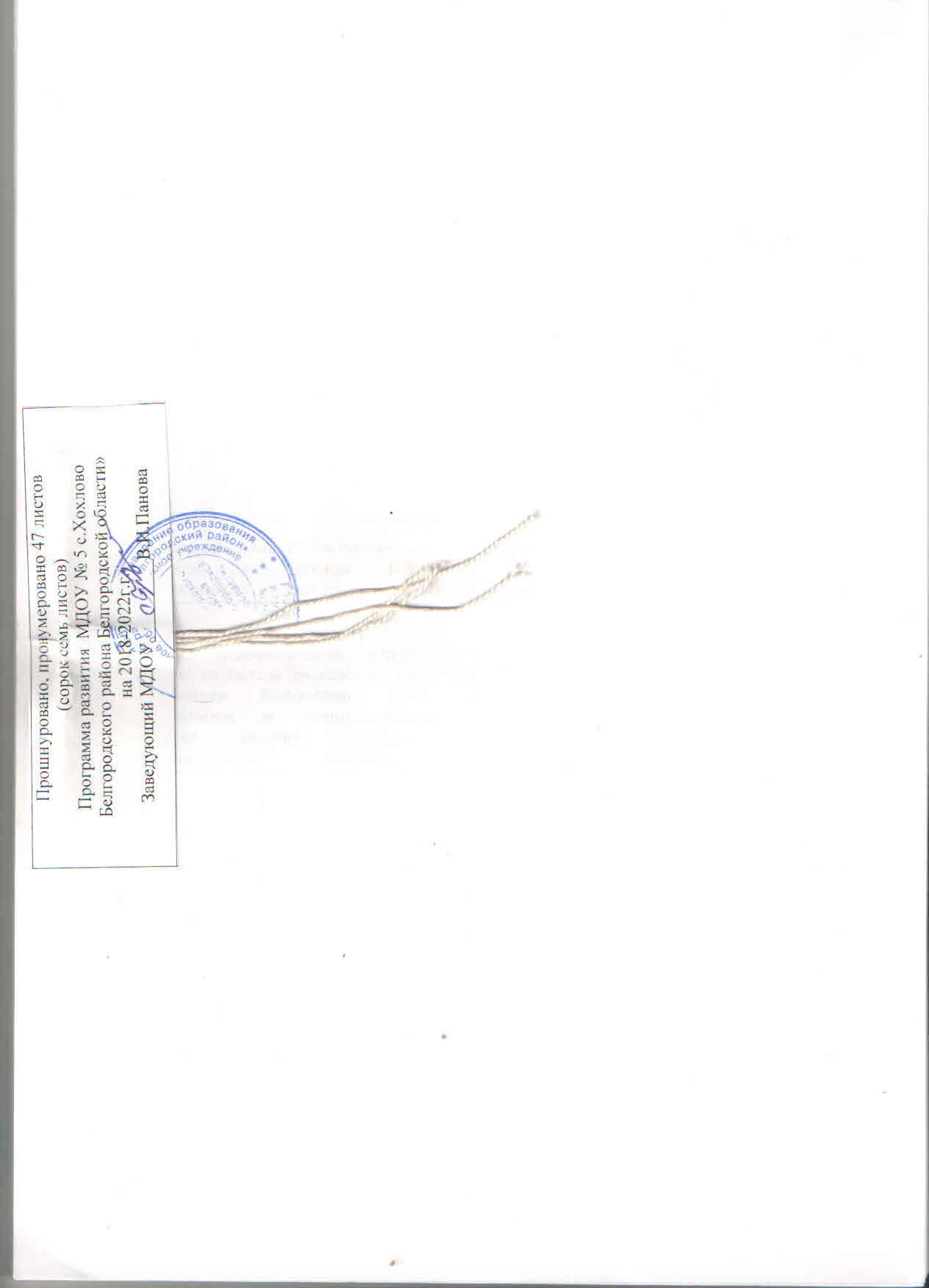 Наименование ПрограммыПрограмма развития муниципального дошкольного образовательного учреждения «Детский сад № 5 с.Хохлово Белгородского района Белгородской области» (далее Программа)Разработчики Программы Рабочая группа в составе: В.И. Панова – заведующий МДОУ,Е.В. Двужилова – воспитатель,Е.Н. Татаринцева – воспитатель,  С.В. Погорелова -воспитатель,Т.С. Коростелева – музыкальный руководитель.Руководитель проектаПанова В.И., заведующий ДОО, первая квалификационная  категория;Исполнители мероприятий ПрограммыИсполнителями Программы развития являются все участники образовательных отношений ДОО: педагогический коллектив ДОО, воспитанники, родители (законные представители) воспитанников, общественность, заинтересованная в развитии ДОО.Основания для разработки Программы  Федеральный уровень:Конвенция ООН о правах ребенка;Конституция РФ;Государственная программа РФ «Развитие образования» на 2018 - 2025 годы, утвержденная Постановлением Правительства от 26.12.2017 г. № 1642;Федеральный закон Российской Федерации от 29 декабря 2012 г. № 273-ФЗ «Об образовании в Российской Федерации»;Федеральный закон от 24 июля 1998 №124-ФЗ «Об основных гарантиях прав ребенка в Российской Федерации», принятый Государственной Думой 03 июля 1998 года, одобренный Советом Федерации 09 июля 1998 года;Приказ Минобрнауки РФ от 23 июля 2013 года № 611 «Об утверждении Порядка формирования и функционирования инновационной инфраструктуры в системе образования»;Распоряжение Правительства РФ от 29.12.2014 г. № 2765-р, утверждающее Концепцию федеральной целевой программы развития образования на 2016-2020 годы;Санитарно-эпидемиологические требования к устройству, содержанию и организации режима работы в дошкольных образовательных организациях. СанПиН 2.4.1.3049-13;Приказ Министерства образования и науки Российской Федерации от 17 октября 2013 г. № 1155 «Об утверждении федерального государственного образовательного стандарта дошкольного образования»;Приказ Минобрнауки России от 30.08.2013г. № 1014  «Об утверждении порядка организации и осуществления образовательной деятельности по основным общеобразовательным программам – образовательным программам дошкольного образования»;Письмо Министерства образования и науки РФ от                     10 января 2014 года № 08-5«О соблюдении организациями, осуществляющими образовательную деятельность, требований, установленных федеральным государственным образовательным стандартом дошкольного образования»;Письмо Департамента государственной политики в сфере общего образования от 1 октября 2013 г. № 08-1408 «О направлении методических рекомендаций по реализации полномочий органов государственной власти субъектов Российской Федерации»;Концепция долгосрочного социально-экономического развития РФ: стратегия развития образования до 2020 года. Региональный уровень: Закон Белгородской области «Об образовании в Белгородской области» от 30.10.2014 года № 314;Постановление правительства Белгородской области от 28.10.2013 года    № 431-пп «Об утверждении стратегии развития дошкольного, общего и дополнительного образования Белгородской области на 2013-2020 годы»;Постановление правительства области от 30 декабря 2013 года №528-пп «Об утверждении государственной программы «Развитие образования Белгородской области на 2014-2020 годы»;Постановление Правительства Белгородской области от                  12 мая 2014 года № 184-пп «Об утверждении Порядка признания организаций, осуществляющих образовательную деятельность, и иных действующих в сфере образования организаций, а также их объединений, расположенных на территории Белгородской области, региональными инновационными площадками»;Приказ департамента образования Белгородской области от 18 августа 2016 г. №2678 «Об утверждении положения об обеспечении прав на дошкольное образование детей-инвалидов и детей с ОВЗ в Белгородской области» Муниципальный уровень:Постановление администрации Белгородского района от 26.02.2014г. №10 «Об утверждении муниципальной программы «Развитие образования Белгородского района на 2014 – 2020 годы».   Институциональный уровень:- Устав ДОО;- ООП ДО ДОО;-Лицензия на осуществление образовательной деятельности;- Локальные акты ДОО. Цель ПрограммыОбеспечение развития ДОО посредством реализации модели педагогического  партнерства ДОО с семьями воспитанников.Цель партнерства: оптимизация деятельности педагогического коллектива ДОО по реализации взаимодействия  с родителями (законными представителями) в вопросах обеспечения эмоционального, физического и социального благополучия ребенка в соответствии с ФГОС ДО.Основные задачи1. Сохранение, поддержка и обогащение здоровья детей посредством повышения уровня педагогической компетенции родителей в вопросах обеспечения эмоционального, физического и социального благополучия ребенка  в условиях семьи и ДОО; 2. Обеспечение высокого качества образования каждого воспитанника, с учётом их индивидуальных возможностей, особенностей и потребностей, на основе построения единого образовательного пространства  «ДОО – ребенок  - семья»; 3. Выявление образовательных потребностей и поддержка образовательных инициатив семей;4. Повышение потенциала взаимного доверия в системе отношений  «Семья - дошкольное образовательное учреждение»;5. Создание условия для  совершенствования  профессиональной компетентности и общекультурного уровня  педагогических работников; психолого – педагогического просвещения родителей в условиях реализации ФГОС ДО и обновления дошкольного образования.1. Сохранение, поддержка и обогащение здоровья детей посредством повышения уровня педагогической компетенции родителей в вопросах обеспечения эмоционального, физического и социального благополучия ребенка  в условиях семьи и ДОО; 2. Обеспечение высокого качества образования каждого воспитанника, с учётом их индивидуальных возможностей, особенностей и потребностей, на основе построения единого образовательного пространства  «ДОО – ребенок  - семья»; 3. Выявление образовательных потребностей и поддержка образовательных инициатив семей;4. Повышение потенциала взаимного доверия в системе отношений  «Семья - дошкольное образовательное учреждение»;5. Создание условия для  совершенствования  профессиональной компетентности и общекультурного уровня  педагогических работников; психолого – педагогического просвещения родителей в условиях реализации ФГОС ДО и обновления дошкольного образования.Основные функции Программы- очерчивает стратегию развития детского сада;- выделяет приоритетные направления работы;- ориентирует всю деятельность на конечный результат.Принципы образовательной деятельности ДОУ в рамках программы Развития  на 2018-2022 ггПринцип системности – целостный подход, взаимодействие и взаимосоответствие всех направлений и звеньев на достижение оптимального результата – развития личности ребенка.Принцип развивающего образования опирается на «зону ближайшего развития» и предполагает использование новейших технологий и методик.Принцип индивидуализации и дифференциации предполагает учет субъективного опыта, индивидуальных предпочтений, склонностей, интересов и способностей детей и взрослых.Принцип гуманизации – это утверждение непреходящей ценности человека, его становление и развитие.Принцип    увлекательности – является одним из важнейших. Весь образовательный материал интересен детям, доступен и подается в игровой форме.Принцип вариативности предполагает разнообразие содержания, форм и методов с учетом целей развития и педагогической поддержки каждого ребенка.Принцип активности – предполагает освоение ребенком программы через собственную деятельность под руководством взрослого.Показатели Программы- стабильное развитие муниципального  дошкольного образовательного учреждения;- высокая конкурентоспособность МДОУ на рынке образовательных услуг (в части расширения предоставления образовательных услуг за счет внедрения вариативных форм дошкольного образования, развитие детей при взаимодействии с социальными институтами);- обеспечение равных стартовых возможностей детей с разным уровнем физического и психического развития;- повышение эффективности оздоровления воспитанников МДОУ;- стабильное взаимодействие детского сада, семьи и социокультурных учреждений по сохранению, укреплению здоровья и формированию культуры здорового и безопасного образа жизни детей;-стабильно функционирующая система межведомственного взаимодействия учреждений культуры и образования с целью повышения качества образования, обеспечения внедрения инноваций из разных областей науки и практики в образовательный процесс МДОУ;- ребенок: физически развит, познавательно активен, любознателен, способен самостоятельно исследовать, экспериментировать, находить разнообразную информацию в различных источниках, делать выводы; соблюдает общепринятые нормы и правила поведения; доброжелателен и спокоен, дружелюбен к другим людям и живым существам; осознает себя гражданином России;- родители – равноправные партнеры и активные участники образовательных отношений, педагогически грамотны, неравнодушны к уровню развития своего ребенка, его воспитания, активно способствуют укреплению его и собственного здоровья, являются положительным примером своему ребенку.Сроки и этапы реализации ПрограммыСроки реализации Программы:2018 года - декабрь 2022 года.Этапы реализации Программы:1 этап – организационный (2018  год).Цель:  обеспечение	стартовых  условий	для  реализации Программы.Содержание работы:-анализ результативности деятельности МБДОУ;-анализ актуального состояния образовательного процесса;-формирование нормативно-правовой базы в соответствии с современными требованиями;-планирование и проведение начальных мероприятий, направленных на создание прозрачной структуры управления развитием ДОО, координация деятельности участников Программы;-подготовка кадровых, методических, материально-технических ресурсов, необходимых для выполнения основного этапа программы.2 этап - основной (2019 –2022 годы)Цель: реализация Программы.Содержание работы:-реализация мероприятий по ключевым направлениям Программы;-модернизация деятельности ДОО по реализации взаимодействия  с родителями (законными представителями) в вопросах обеспечения эмоционального, физического и социального благополучия ребенка в соответствии с ФГОС ДО.-осуществление методического, кадрового и информационного обеспечения Программы.3 этап - обобщающий (2022  год)Цель: анализ результатов реализации Программы.Содержание работы:-   реализация комплекса мероприятий, направленных на обобщение и анализ результатов реализации Программы;- оценка показателей достижения целей и задач  деятельности ДОУ;- определение новых приоритетов в развитии дошкольной организации;обобщение положительного опыта работы ДОО посредством участия в проектной деятельности, включения родителей воспитанников в образовательную деятельность,  как равноправных партнеров.   Ожидаемые результаты ПрограммыВ результате реализации Программы развития:- повышение	качества	образовательного	 процесса,построенного	на	принципах	взаимоуважения,сотрудничества и партнерства между взрослыми и детьми;- активное и грамотное участие родителей (законных представителей) в образовательном процессе ДОУ; - положительная	динамика в снижении	заболеваемостивоспитанников;- выполнение социального заказа с учетом приоритетных муниципальных и региональных направлений развития образования;- накопление базы данных позитивного опыта семейного воспитания; - социализация воспитанников ДОУ; сформированное единое образовательное пространство «семья-ребенок- ДОО».Мероприятия по реализации программыРеализация поставленных задач в Программе осуществляется посредством:- использования в образовательном процессе современных образовательных и здоровьесберегающих технологий;- включенности ДОО в проектную деятельность различных уровней; - создания условий (психолого-педагогических, кадровых, материально-технических, финансовых), в соответствии с требованиями действующего законодательства Российской федерации;- реализации содержания основной образовательной программы дошкольного образования, адаптированной основной образовательной программы дошкольного образования и дополнительных  общеобразовательных программ;- использования вариативных форм предоставления дошкольного образования  (ГКП);- функционирования внутренней системы оценки качества дошкольного образования;- осуществления взаимодействия с социальными партнерами для реализации поставленных образовательных задач.Финансовое обеспечениеФинансовое обеспечение Программы будет реализовываться за счёт бюджетных и внебюджетных средств, из дополнительных источников финансирования (добровольные пожертвования граждан и организаций).Контроль и координация ПрограммыКонтроль за исполнением Программы осуществляет Учредитель в лице Управления образования администрации Белгородского района, Общее собрание работников, Педагогический совет, Управляющий совет ДОО.1. Общие сведения  о дошкольной образовательной организации1. Общие сведения  о дошкольной образовательной организацииУчредительМуниципальный район «Белгородский район» Белгородской области. Функции и полномочия Учредителя осуществляет Управление образования администрации Белгородского района.Год основанияГод постройки – 1972 г.Введено в эксплуатацию -1972 г.Телефон (код населенного пункта)8 (4722) 29-26-09Факс (код населенного пункта)8 (4722) 29-26-09e-mailds5uobr@mail.ruАдрес сайта в Интернетеhttp://ds5.uobr.ruАдминистрациязаведующий - Панова Валентина Ивановна, первая категория, высшее образование, стаж работы-42 г..Лицензия (дата выдачи, №, кем выдана)Серия 31Л01 №0001359 регистрационный номер 6698 от 24.04.2015 г., выдана департаментом образования Белгородской области;Приложение к лицензии серия 31П01 №0002922, приказ департамента образования от 24.04.2015 г. №1934Почтовый адрес дошкольной образовательной организации308572, Белгородская область, Белгородский район,  c. Хохлово, ул. Октябрьская , д.152. Управление дошкольной образовательной организацией2. Управление дошкольной образовательной организациейФормы государственно – общественного управленияПедагогический совет. Общее собрание работников. 3. Управляющий совет.3. Ресурсная база дошкольной образовательной организации3. Ресурсная база дошкольной образовательной организацииТип здания его состояние (год постройки, год капитального ремонта, реконструкции)Здание ДОО – одноэтажное, приспособленное, построено и введено в эксплуатацию в 1972 г..Свидетельство о государственной регистрации права на землю – 31-АВ   127442 от 16 марта 2011 года.Свидетельство о государственной регистрации права на имущество – 31-АВ  872278 от 26 апреля 2010 года.Общая площадь здания (кв.м.)309 кв.м.Участок ДОО (кв. м)4563 кв.м.Спортивная площадка (кв.м.)80 кв.м.;Наличие технических ресурсов, обеспечивающих применение информационно-коммуникационных технологий в образовательном процессе2 компьютера, из них 2 имеют доступ к сети Интернет;2 принтера;2 телевизора; 1 музыкальный центр.4. Общественная деятельность дошкольной образовательной организации4. Общественная деятельность дошкольной образовательной организацииУчастие в общественных организациях (наименование, направление деятельности)1. Первичная профсоюзная организация образовательных организаций Белгородского района, в составе Белгородской региональной организации Профсоюза работников народного образования и науки РФ (направление деятельности - защита социально – трудовых прав и законных интересов работников).5. Социальное партнерство5. Социальное партнерствоСоциальные партнеры (тематика, нормативные документы, определяющие социальное взаимодействие) Организовано взаимодействие с культурными, оздоровительными и социальными учреждениями с. Хохлово.1. МОУ «Хохловская» СОШ Белгородского района»;2. Дом культуры с. Хохлово ;3. Библиотека с.Хохлово ;4. ОГИБДД УМВД России по Белгородскому району Белгородской области;5. БРО ВДПО г. Белгорода;6. ТПМПК Белгородского района;7.  ОГБУЗ «Белгородская ЦРБ».Организация совместной деятельности ДОО с социальными институтами детства предполагает: - заключение договора, плана совместной работы между ДОО и Учреждением;- организацию взаимодействия с родителями (законными представителями) в части ознакомления с перечнем мероприятий, проводимых данными учреждениями и привлечения к их участию;- организация тематических встреч с работниками ДОО, направленных на популяризацию их деятельности на территории села, Белгородского района.6. Кадры дошкольной образовательной организации6. Кадры дошкольной образовательной организацииСпециалисты для реализации основной образовательной программы дошкольного образованияПедагогический коллектив - 4 человека, из них: музыкальный руководитель - 1; воспитатели – 3.Общее количество педагогических кадров4из них совместителей1Имеют первую и высшую квалификационные категории4 (100%)Имеют правительственные награды-Имеют почетное звание «Заслуженный учитель Российской Федерации»-Имеют почетное звание «Почетный работник общего образования РФ»1Имеют другие отраслевые награды:Почетная грамота Министерства образования Российской Федерации1Имеют ученую степень-7. Воспитанники дошкольной образовательной организации7. Воспитанники дошкольной образовательной организацииОбщее количество40 человекиз них по возрастным группам - 1 младшая группа -19 чел.- разновозрастная группа - 21 чел.;Участники:-муниципальных конкурсов15- региональных конкурсов3- всероссийских конкурсов208. Документы8. ДокументыУстав (дата регистрации)Дата регистрации 16.12.2015 г.В новой редакции 18.12.2017 г.Лицензия Серия 31Л01 №0001359 регистрационный номер 6698 от 24.04.2015 г., выдана департаментом образования Белгородской области;Приложение к лицензии серия 31П01 №0002922, приказ департамента образования от 24.04.2015 г. №19349. Профессиональные ценности дошкольной образовательной организации9. Профессиональные ценности дошкольной образовательной организацииПринципы организации образовательной деятельности в дошкольном образовательном учреждении:- Полноценное проживание ребенком всех этапов детства (раннего и дошкольного возраста), обогащение детского развития;- Построение образовательной деятельности на основе индивидуальных особенностей каждого ребенка, при котором сам ребенок становится активным в выборе содержания своего образования, становится субъектом образования (далее - индивидуализация дошкольного образования);- содействие и сотрудничество детей и взрослых, признание ребенка полноценным участником (субъектом) образовательных отношений;- поддержка инициативы детей в различных видах деятельности;-	сотрудничество МДОУ с семьей;-	приобщение детей к социокультурным нормам, традициям семьи, общества и государства;-	формирование познавательных интересов и познавательных действий ребенка в различных видах деятельности;-	возрастная адекватность дошкольного образования (соответствие условий, требований, методов возрасту и особенностям развития);-	учет этнокультурной ситуации развития детей.Традиции дошкольной образовательной организацииПраздники, акции:- «День любви, семьи и верности»;- «День матери»;- «День села»;- «Новый год»;- «Рождественские посиделки»;- «Троица»;-«Бессмертный полк»;- «День защиты детей».Совместные досуговые мероприятия с родителями: выставки – фестивали, фотовыставки, спортивные флеш-мобы, совместные акции по ПДД, встречи с интересными людьми Традиции-ритуалы в группах педагогов с детьми:- «празднование День рождения».- спортивные тематические праздники, посвященные  23 февраля, 9 мая, Дню защиты детей.СИЛЬНЫЕ СТОРОНЫСЛАБЫЕ СТОРОНЫВ ДОУ сложился стабильный, высококвалифицированный педагогический коллектив, способный решать все стоящие перед коллективом задачи.Низкий социальный статус профессии воспитателя в обществе.Накоплен практический опыт образовательной деятельности в МДОУ.Низкий % педагогов, владеющих и особенно применяющих ИКТ в образовательном процессе.Разнообразие деловых и творческих связей с различными организациями и учреждениями села.Слабая включенность родителей (законных представителей) в образовательный процесс МДОУ, низкая заинтересованность родителей воспитанников в контакте с воспитателями, нестабильная экономическая ситуация в стране, сопряженная с негативными тенденциями в функционировании институтов семьи.Стимулирование труда педагогов.- Снижен процент позитивного отношения к работе.Отработана система оздоровительной и профилактической работы, осуществляется вариативный подход к формам и содержанию физического воспитания детей.Увеличение количества воспитанников, относящихся к сложным категориям.Факторы развития образовательного учрежденияСильная сторона фактораСлабая сторона фактораI. Образовательные программы, реализуемые в учрежденииОбразовательный процесс  соответствует ФГОС  ДО Неосведомленность родителей к требованиям ФГОС.Преобладание репродуктивного уровня контрольно-аналитической деятельности у членов педагогического коллектива учрежденияII. Результативность работы образовательного учрежденияСтабильное функционирование дошкольного образовательного учрежденияОтсутствуют показатели развития образовательного учреждения. Индивидуальный уровень достижений не в полной мере соответствует  возрасту детей. Имеются внутренние ресурсы для  снижения  показателя заболеваемости, пропусков детодней. Отсутствует мотивация родителей в развитии учреждения. III. Инновационный потенциалПовышение квалификации  части педагогического коллектива в области проектно-исследовательской деятельности.Слабая мотивированность педагогов в реализации инновационной деятельности, стремление к стабильности образовательного процесса, к работе по заданному алгоритму. Настороженное отношение родителей к проявлениям инновационной активности учреждения IV. Кадровое обеспечение и контингент воспитанниковСтабильный педагогический коллектив.Востребованность дошкольного образовательного учреждения социумомНедостаточно молодых талантливых педагогов. Недостаточная доля педагогов с высшей категорий (25%). Несогласованность образов желаемого будущего ДОУ у разных педагогов.Преобладание в коллективе педагогов традиционных и устаревших подходов кобразовательному процессу. Низкий уровень мотивациичленов педагогического коллектива к самообразованию и переменам в ДОУV. Финансово-хозяйственная самостоятельность. Внебюджетная деятельностьВедение финансово-хозяйственной деятельности на достаточном уровне. Сформирована база для ведения платных образовательных услуг3-х уровневое финансирование ОУ, изменение федерального законодательства в сфере закупокVI. Материально-техническая база учреждения и условия образовательного процессаМатериально-техническая база учреждения удовлетворяет лицензионным требованиям, детская мебель удовлетворяет требованиям СанПинаВ учреждении нет проекторов, экранов, интерактивного оборудования.Недостаточное количество кабинетов и помещений для осуществления учебно-воспитательного процессаVII. Сетевое взаимодействие с учреждениями системы образования, здравоохранения, службами района и социальными партнерамиОсуществляется совместная работа с социальными партнерам: учреждениями образования, культуры и спорта, дополнительного образования детей и др.Недостаточно  разработана и малоэффективна система социального партнерства.VIII. Рейтинговое положение учреждения в муниципальной  системе образованияУстойчивый имидж учреждения среди  населения района.Органы управления муниципальной системой образования отмечают работу детского сада  в режиме функционирования жизнедеятельности.Учреждение имеет недостаточный опыт работы по организации   инновационной образовательной средыIX. Сформированность информационного пространства учрежденияСформирован необходимый уровень развития информационной среды учрежденияНе обеспечен достаточный уровень развития информационной среды учреждения, недостаточное использование информационных технологий в качестве средства коммуникации  педагога и родителей, а также  социальных партнеровВнешние факторы, оказывающие влияние на развитие дошкольного учрежденияБлагоприятные возможности для развития учреждения (точки роста)Опасности и риски для развития учреждения1. Направления образовательной политики в сфере образования на федеральном и муниципальном уровняхОриентация федеральной политики на повышение качества образования в конкурентной образовательной среде,  признание самоценности детстваОриентация на цели федеральной образовательной политики в части усиления контроля приведет к снижению инициативности учреждения. Признание самоценности периода детства может привести к конфликту с родительской общественностьюII. Социально-экономические требования к качеству образования Развитие инновационной экономики России предъявляет запрос на новое качество образования. ФГОС дошкольного образования позволит  минимизировать существующие социально-экономические риски, обеспечивая эффективную социализацию каждому ребенку и индивидуализацию его образованияВыполнение задания инновационной экономики не  сопровождается ресурсной поддержкой дошкольного образования в формате частно-государственного партнерстваIII. Специфика и уровень образовательных запросов  родителейОриентация родителей на подготовку детей к обучению в школеПрагматизм запросов родителей ограничивает результаты образования, снижает уровень познавательных потребностей дошкольников и возможности их психического, физического, эмоционального и духовного развитияIV. Международные тенденции развития образованияОриентация на самоценность дошкольного детства. Образование через игру. Развитие и образование «ребенка в целом»: практика должна соответствовать уровню развития ребенкаНевозможно заранее прогнозировать последствия изменений образовательного пространства дошкольного учреждения№Формулировки преимуществ и проблем в развитии Новой образовательной среды дошкольного учреждения до 2022 годаОценка степени их важности для развития учреждения(баллы 0-5)Оценка их использования и решения силами самого учреждения (баллы 0-5)Рейтинг последовательностиих решения и использования1а) преимущества:1- тесная взаимосвязь и сотрудничество педагогического коллектива, семьи и воспитанника, в которой главной ценностью выступает  самоценность периода детства ребенка5511- современная инфраструктура образовательной среды учреждения способна обеспечить реализацию принципа возрастной (природной) сообразности и психологической адекватности5431- высокая эффективность учреждения, способная нивелировать недостатки и крайности  ФГОС, а также негативны епоследствия стандартизации образования4322б) проблемы:2-инициирование и реализация инновационных проектов, направленных на формирование новой эффективной образовательной среды дошкольного учреждения4322- стремление дошкольного учреждения решать все задачи своими силами затрудняет развитие сетевого взаимодействия с социальными партнерами, может привести к сужению образовательного пространства4442- отсутствие мотивации части педагогических работников к саморазвитию, развитию инновационного потенциала учреждения 5412-противоречие между установкой  родителей о предназначении ДОУ (подготовке детей к школе) и требованиями ФГОС533Группы здоровья2014-2015уч.год2015-2016 уч.год2016-2017 уч.год1гр.зд.43%42%36%2гр.зд.57%58%64%3гр.зд.---4гр.зд.---ОсновныеНаличиеОсновные пособия и специальноеОсновные пособия и специальноеОсновные пособия и специальноеОсновные пособия и специальноеОсновные пособия и специальноеОсновные пособия и специальноеОсновные пособия и специальноеОсновные пособия и специальноенаправленияспециальныхоборудованиеоборудованиеоборудованиеоборудованиеоборудованиеразвитияпомещенийФизическоеГрупповые помещенияЦентры двигательной активности. Спортивное оборудование для проведения физкультурных занятий,Центры двигательной активности. Спортивное оборудование для проведения физкультурных занятий,Центры двигательной активности. Спортивное оборудование для проведения физкультурных занятий,Центры двигательной активности. Спортивное оборудование для проведения физкультурных занятий,Центры двигательной активности. Спортивное оборудование для проведения физкультурных занятий,Центры двигательной активности. Спортивное оборудование для проведения физкультурных занятий,Центры двигательной активности. Спортивное оборудование для проведения физкультурных занятий,Центры двигательной активности. Спортивное оборудование для проведения физкультурных занятий,развитие мероприятий, тренажёры, маты, мероприятий, тренажёры, маты, мероприятий, тренажёры, маты, мероприятий, тренажёры, маты, мероприятий, тренажёры, маты, мероприятий, тренажёры, маты, мероприятий, тренажёры, маты, мероприятий, тренажёры, маты,сенсорные дорожки, дорожки здоровья,  оборудование длясенсорные дорожки, дорожки здоровья,  оборудование длясенсорные дорожки, дорожки здоровья,  оборудование длясенсорные дорожки, дорожки здоровья,  оборудование длясенсорные дорожки, дорожки здоровья,  оборудование длясенсорные дорожки, дорожки здоровья,  оборудование длясенсорные дорожки, дорожки здоровья,  оборудование длязакаливания, бактерицидные лампызакаливания, бактерицидные лампызакаливания, бактерицидные лампызакаливания, бактерицидные лампызакаливания, бактерицидные лампызакаливания, бактерицидные лампызакаливания, бактерицидные лампызакаливания, бактерицидные лампыМедицинский блокРостомер, мебель, спирометр, динамометр,Ростомер, мебель, спирометр, динамометр,Ростомер, мебель, спирометр, динамометр,Ростомер, мебель, спирометр, динамометр,Ростомер, мебель, спирометр, динамометр,Ростомер, мебель, спирометр, динамометр,Ростомер, мебель, спирометр, динамометр,Ростомер, мебель, спирометр, динамометр,весы, тонометр, медикаменты для оказаниявесы, тонометр, медикаменты для оказаниявесы, тонометр, медикаменты для оказаниявесы, тонометр, медикаменты для оказаниявесы, тонометр, медикаменты для оказаниявесы, тонометр, медикаменты для оказаниявесы, тонометр, медикаменты для оказаниявесы, тонометр, медикаменты для оказанияпервой медицинской помощипервой медицинской помощипервой медицинской помощипервой медицинской помощипервой медицинской помощипервой медицинской помощиСоциально-ГрупповыеРазвивающие  пособия  и  игры,  атрибуты, игровые модули,Развивающие  пособия  и  игры,  атрибуты, игровые модули,Развивающие  пособия  и  игры,  атрибуты, игровые модули,Развивающие  пособия  и  игры,  атрибуты, игровые модули,Развивающие  пособия  и  игры,  атрибуты, игровые модули,Развивающие  пособия  и  игры,  атрибуты, игровые модули,Развивающие  пособия  и  игры,  атрибуты, игровые модули,Развивающие  пособия  и  игры,  атрибуты, игровые модули,коммуникативноепомещения сюжетно-игровое оборудование, сюжетно-игровое оборудование, сюжетно-игровое оборудование, сюжетно-игровое оборудование, сюжетно-игровое оборудование, сюжетно-игровое оборудование, сюжетно-игровое оборудование, сюжетно-игровое оборудование,развитиеоборудование для трудовойоборудование для трудовойоборудование для трудовойоборудование для трудовойоборудование для трудовойоборудование для трудовойоборудование для трудовойоборудование для трудовойдеятельности, художественнаядеятельности, художественнаядеятельности, художественнаядеятельности, художественнаядеятельности, художественнаядеятельности, художественнаядеятельности, художественнаядеятельности, художественнаялитература, видео - и  аудиотека.литература, видео - и  аудиотека.литература, видео - и  аудиотека.литература, видео - и  аудиотека.литература, видео - и  аудиотека.литература, видео - и  аудиотека.литература, видео - и  аудиотека.литература, видео - и  аудиотека.Территория ДОУМалые архитектурные формы напрогулочных групповых площадках длясюжетно-ролевых игр.и др.Малые архитектурные формы напрогулочных групповых площадках длясюжетно-ролевых игр.и др.Малые архитектурные формы напрогулочных групповых площадках длясюжетно-ролевых игр.и др.Малые архитектурные формы напрогулочных групповых площадках длясюжетно-ролевых игр.и др.Малые архитектурные формы напрогулочных групповых площадках длясюжетно-ролевых игр.и др.Малые архитектурные формы напрогулочных групповых площадках длясюжетно-ролевых игр.и др.Малые архитектурные формы напрогулочных групповых площадках длясюжетно-ролевых игр.и др.Малые архитектурные формы напрогулочных групповых площадках длясюжетно-ролевых игр.и др.Познавательное развитиеГрупповые помещенияЦентры познавательного развития, оборудование для исследовательской и опытнической деятельности детей (мини-лаборатория),материал для разного вида конструирования, экологические уголки, дидактические  и развивающие  игры-головоломки, игры для логического мышления, развивающие таблицы, мобильные стенды ,презентации по темам.Центры познавательного развития, оборудование для исследовательской и опытнической деятельности детей (мини-лаборатория),материал для разного вида конструирования, экологические уголки, дидактические  и развивающие  игры-головоломки, игры для логического мышления, развивающие таблицы, мобильные стенды ,презентации по темам.Центры познавательного развития, оборудование для исследовательской и опытнической деятельности детей (мини-лаборатория),материал для разного вида конструирования, экологические уголки, дидактические  и развивающие  игры-головоломки, игры для логического мышления, развивающие таблицы, мобильные стенды ,презентации по темам.Центры познавательного развития, оборудование для исследовательской и опытнической деятельности детей (мини-лаборатория),материал для разного вида конструирования, экологические уголки, дидактические  и развивающие  игры-головоломки, игры для логического мышления, развивающие таблицы, мобильные стенды ,презентации по темам.Центры познавательного развития, оборудование для исследовательской и опытнической деятельности детей (мини-лаборатория),материал для разного вида конструирования, экологические уголки, дидактические  и развивающие  игры-головоломки, игры для логического мышления, развивающие таблицы, мобильные стенды ,презентации по темам.Центры познавательного развития, оборудование для исследовательской и опытнической деятельности детей (мини-лаборатория),материал для разного вида конструирования, экологические уголки, дидактические  и развивающие  игры-головоломки, игры для логического мышления, развивающие таблицы, мобильные стенды ,презентации по темам.Центры познавательного развития, оборудование для исследовательской и опытнической деятельности детей (мини-лаборатория),материал для разного вида конструирования, экологические уголки, дидактические  и развивающие  игры-головоломки, игры для логического мышления, развивающие таблицы, мобильные стенды ,презентации по темам.Центры познавательного развития, оборудование для исследовательской и опытнической деятельности детей (мини-лаборатория),материал для разного вида конструирования, экологические уголки, дидактические  и развивающие  игры-головоломки, игры для логического мышления, развивающие таблицы, мобильные стенды ,презентации по темам.Спальное помещенпомещения- Уголок   нравственно-патриотического- Уголок   нравственно-патриотического- Уголок   нравственно-патриотического- Уголок   нравственно-патриотического- Уголок   нравственно-патриотического- Уголок   нравственно-патриотического- Уголок   нравственно-патриотического- Уголок   нравственно-патриотическогоСпальное помещенпомещениявоспитаниявоспитанияКоридор-Мини  -  музей  русского  быта  «Русская изба»-Мини  -  музей  русского  быта  «Русская изба»-Мини  -  музей  русского  быта  «Русская изба»-Мини  -  музей  русского  быта  «Русская изба»-Мини  -  музей  русского  быта  «Русская изба»-Мини  -  музей  русского  быта  «Русская изба»-Мини  -  музей  русского  быта  «Русская изба»-Мини  -  музей  русского  быта  «Русская изба»Территория ДОУЭкологическая тропа, цветникиЭкологическая тропа, цветникиЭкологическая тропа, цветникиЭкологическая тропа, цветникиЭкологическая тропа, цветникиЭкологическая тропа, цветникиХудожественно-эстетическоеразвитиеГрупповыепомещенияПортреты известных художников,  репродукции картин, разнообразные изобразительные материалы и оборудование. Центры музыкально-художественного творчества, центры художественно-продуктивной деятельности, театры разных видов магнитофоны, музыкальные инструментыПортреты известных художников,  репродукции картин, разнообразные изобразительные материалы и оборудование. Центры музыкально-художественного творчества, центры художественно-продуктивной деятельности, театры разных видов магнитофоны, музыкальные инструментыПортреты известных художников,  репродукции картин, разнообразные изобразительные материалы и оборудование. Центры музыкально-художественного творчества, центры художественно-продуктивной деятельности, театры разных видов магнитофоны, музыкальные инструментыПортреты известных художников,  репродукции картин, разнообразные изобразительные материалы и оборудование. Центры музыкально-художественного творчества, центры художественно-продуктивной деятельности, театры разных видов магнитофоны, музыкальные инструментыПортреты известных художников,  репродукции картин, разнообразные изобразительные материалы и оборудование. Центры музыкально-художественного творчества, центры художественно-продуктивной деятельности, театры разных видов магнитофоны, музыкальные инструментыПортреты известных художников,  репродукции картин, разнообразные изобразительные материалы и оборудование. Центры музыкально-художественного творчества, центры художественно-продуктивной деятельности, театры разных видов магнитофоны, музыкальные инструментыПортреты известных художников,  репродукции картин, разнообразные изобразительные материалы и оборудование. Центры музыкально-художественного творчества, центры художественно-продуктивной деятельности, театры разных видов магнитофоны, музыкальные инструментыПортреты известных художников,  репродукции картин, разнообразные изобразительные материалы и оборудование. Центры музыкально-художественного творчества, центры художественно-продуктивной деятельности, театры разных видов магнитофоны, музыкальные инструментыХудожественно-эстетическоеразвитиеПриемная икоридорныепролётыФотовыставки,  тематические   выставки,выставки  детских  рисунков  и  предметы продуктивной деятельности детейФотовыставки,  тематические   выставки,выставки  детских  рисунков  и  предметы продуктивной деятельности детейФотовыставки,  тематические   выставки,выставки  детских  рисунков  и  предметы продуктивной деятельности детейФотовыставки,  тематические   выставки,выставки  детских  рисунков  и  предметы продуктивной деятельности детейФотовыставки,  тематические   выставки,выставки  детских  рисунков  и  предметы продуктивной деятельности детейФотовыставки,  тематические   выставки,выставки  детских  рисунков  и  предметы продуктивной деятельности детейФотовыставки,  тематические   выставки,выставки  детских  рисунков  и  предметы продуктивной деятельности детейФотовыставки,  тематические   выставки,выставки  детских  рисунков  и  предметы продуктивной деятельности детейРечевое развитиеГрупповыепомещенияДидактические   речевые   игры,   детские библиотечки	с	подбором детской литературы,	дидактических игр с литературоведческим содержанием  и др.Дидактические   речевые   игры,   детские библиотечки	с	подбором детской литературы,	дидактических игр с литературоведческим содержанием  и др.Дидактические   речевые   игры,   детские библиотечки	с	подбором детской литературы,	дидактических игр с литературоведческим содержанием  и др.Дидактические   речевые   игры,   детские библиотечки	с	подбором детской литературы,	дидактических игр с литературоведческим содержанием  и др.Дидактические   речевые   игры,   детские библиотечки	с	подбором детской литературы,	дидактических игр с литературоведческим содержанием  и др.Дидактические   речевые   игры,   детские библиотечки	с	подбором детской литературы,	дидактических игр с литературоведческим содержанием  и др.Дидактические   речевые   игры,   детские библиотечки	с	подбором детской литературы,	дидактических игр с литературоведческим содержанием  и др.Дидактические   речевые   игры,   детские библиотечки	с	подбором детской литературы,	дидактических игр с литературоведческим содержанием  и др.Факторы развития ДООПроблемное  полеI. Реализация основной образовательной программы ДООПедагоги частично применяют в образовательной деятельности современные образовательные технологии и методы развивающего общения и развития у дошкольников и их родителей творческого потенциала. Ориентация родителей на подготовку детей к обучению в школе.Пассивность и отстраненность родителей как равноправных участников образовательных отношений от образовательной деятельности в ДОО.Настороженное отношение родителей к проявлениям инновационной активности в ДОО.Педагоги частично применяют в образовательной деятельности современные образовательные технологии и методы развивающего общения и развития у дошкольников и их родителей творческого потенциала. Ориентация родителей на подготовку детей к обучению в школе.Пассивность и отстраненность родителей как равноправных участников образовательных отношений от образовательной деятельности в ДОО.Настороженное отношение родителей к проявлениям инновационной активности в ДОО.II. Результативность работы ДООИндивидуальный уровень достижений детей не в полной мере соответствует  их индивидуальным возможностям. Отсутствует мотивация родителей (30%) в развитии учреждения. Индивидуальный уровень достижений детей не в полной мере соответствует  их индивидуальным возможностям. Отсутствует мотивация родителей (30%) в развитии учреждения. III. Реализация идеи социального партнерства, гуманизации среды и расширения социокультурных границНе достаточный уровень эмоционально-психологического комфорта содержания ребенка  в ДОО в условиях максимально приближенных к семейным. Отсутствуют единые ценностные ориентации у педагогов и родителей. У родителей занижена значимость социальной и педагогической роли семьи в жизни ребенка. У родителей недостаточный уровень  педагогической, психологической и правовой грамотности в воспитании и обучении детей дошкольного возраста.  Детско-родительские отношения требуют гармонизации. Низкий уровень включенности родителей в деятельность ДОО. Не достаточный уровень эмоционально-психологического комфорта содержания ребенка  в ДОО в условиях максимально приближенных к семейным. Отсутствуют единые ценностные ориентации у педагогов и родителей. У родителей занижена значимость социальной и педагогической роли семьи в жизни ребенка. У родителей недостаточный уровень  педагогической, психологической и правовой грамотности в воспитании и обучении детей дошкольного возраста.  Детско-родительские отношения требуют гармонизации. Низкий уровень включенности родителей в деятельность ДОО. IV. Кадровое обеспечение Несогласованность образов желаемого будущего ДОО у  педагогов.  Недостаточно высокий уровень  мотивации педагогов к участию в инновационной деятельности, стремление к стабильности образовательного процесса, к работе по заданному алгоритму.Несогласованность образов желаемого будущего ДОО у  педагогов.  Недостаточно высокий уровень  мотивации педагогов к участию в инновационной деятельности, стремление к стабильности образовательного процесса, к работе по заданному алгоритму.V. Материально-техническая база ДОО и качество ее использования в образовательном процессеВ учреждении отсутствует интерактивное оборудование. Не обеспечен достаточный уровень развития информационной среды учреждения, недостаточное использование информационных технологий в качестве средства коммуникации педагога и родителей, а также  социальных партнеров. Не в полной мере соблюдены принципы ФГОС ДО при проектировании среды. Педагоги затрудняются строить взаимодействие с ребенком и детей друг с другом, используя средства среды.В учреждении отсутствует интерактивное оборудование. Не обеспечен достаточный уровень развития информационной среды учреждения, недостаточное использование информационных технологий в качестве средства коммуникации педагога и родителей, а также  социальных партнеров. Не в полной мере соблюдены принципы ФГОС ДО при проектировании среды. Педагоги затрудняются строить взаимодействие с ребенком и детей друг с другом, используя средства среды.VI. Сетевое взаимодействие с учреждениями системы образования, здравоохранения, службами и социальными партнерамиНедостаточно разработана система деятельностного социально-педагогического партнерства.Недостаточно разработана система деятельностного социально-педагогического партнерства.Мероприятиясроки   исполнителиОрганизация  и проведение мероприятий с детьми здоровьесберегающей направленности2018-2022 г.заведующий,  педагогиВзаимодействие с родителями (законными представителями) по направлению сохранения и укрепления здоровья воспитанников2018-2022 г.Педагогический коллективВнедрение здоровьесберегающих технологий2018-2022 г.Инструктор по физической культуре, воспитателиОценка результатовОценка результатовОценка результатовКомплексный мониторинг состояния соматического, психофизического здоровья и развития детей раннего и дошкольного возраста, с целью выявления у них  нарушений в развитии.Оценка эффективности внедряемых программ  и технологий, их влияние на состояние  здоровья и развитие детей.ежегоднозаведующий,  педагогиМероприятиясроки исполнителиРазработка и реализация перспективного плана совместной деятельности с социальными партнерами района,  региона1.Заключение договоров, утверждение совместных планов работы на 2018-2019 учебный год со следующими социальными институтами детства:•	МОУ  Хохловская СОШ;•	Хохловская библиотека;•	Хохловский СДК•	ТПМПК Белгородского района;•	ОГБУЗ «Белгородская ЦРБ»;•	ВДПО. 2.	Проведение совместных мероприятий согласно плану работы: •	дней Здоровья,•	акций «Зебрята», «В автомобильном кресле место классное - место безопасное»,•	игра «Дорожные знаки – наши помощники»;•	праздников: Масленицы, Дня поселка, Дня защиты детей•	конкурса «Я– исследователь», «Лучший творческий проект по краеведению»•	конкурса чтецов «Строки, опаленные войной».2018-2019заведующий,Проведение	лекториев,	семинаров,круглых	столов	по	проблемампатриотического	воспитания	детейдошкольного  возраста  для  педагогов  иродителей				2019-2020заведующий, педагоги ДОООрганизация		детско-родительскихпраздников патриотического направления2019-2020заведующий, педагоги ДООПланирование и организация конкурсов исследовательской деятельности с привлечением родителей воспитанников «Я-исследователь»2018-2022заведующий, педагоги ДОООзнакомление дошкольников с традициями семьи и профессиями мам и пап посредством метода «Гость группы» с участием родителей воспитанников 2018-2022заведующий, педагоги ДООПроведение цикла семейных исследовательских -игр на темы:- «Путешествие по дорожным знакам»- «Белгородские традиции»2019-2020заведующий,Оценка результатовОценка результатовОценка результатовМониторинг    уровня    сформированности гражданско-патриотических представлений		ежегоднозаведующий, педагоги ДООмероприятиясрокиисполнителиМониторинг состояния кадровой обстановки в учреждении. ежегодноАдминистрация МДОУОпределение перспективных направлений деятельности ДОУ по повышению профессионального уровня сотрудников ДОУ. Разработка плана по повышению профессиональной компетентности, повышение количества педагогов имеющих первую и высшую кв. категории2018-2022 г.заведующий, Внедрение в образовательную деятельность ДОО метода «Гость группы» с участием родителей воспитанников по ознакомлению дошкольников с традициями семьи и профессиями мам и пап2018-2022 г.заведующий, педагоги ДООВыявление, обобщение и транслирование передового педагогического опыта на разных уровнях через конкурсы профессионального мастерства, участие в конференциях, публикации в СМИ.2018-2022 г.заведующий, педагоги ДОО1	Мониторинг	профессиональной		компетентности педагога		ежегодно	заведующий,МероприятияСрокиИсполнителиСотрудничество педагогов и родителей в реализации образовательной программы 2018-2022 г.Заведующий, педагогиИспользование при взаимодействии с родителями интерактивных методов (тренинги, акции, мастер-классы, проекты)2018-2022 г.Администрация МДОУ, педагогиСоздание условий для консультативной поддержки родителей воспитанников с использованием информационно-коммуникационных технологий в соответствии с требованиями ФГОС ДО и рекомендациями департамента образования Белгородской области2018-2022 г.педагогиИспользование ИКТ в системе взаимодействия с семьями воспитанников2018-2022 г.Администрация МДОУОценка результатовОценка результатовОценка результатовМониторинг удовлетворенности родителей качеством деятельности МДОУежегодноАдминистрацияМДОУ№МероприятияМероприятияМероприятияМероприятияМероприятияСрокиИсполнителип/п1Мониторинг деятельности МДОУМониторинг деятельности МДОУМониторинг деятельности МДОУМониторинг деятельности МДОУМониторинг деятельности МДОУМониторинг деятельности МДОУ2018-2022г.АдминистрацияМДОУ2Сбор,обработка,обработка,представлениепредставлениепредставление2018-2022г.Заведующийинформации  о  состоянии  и  результатахинформации  о  состоянии  и  результатахинформации  о  состоянии  и  результатахинформации  о  состоянии  и  результатахинформации  о  состоянии  и  результатахинформации  о  состоянии  и  результатахоценки качества образованияоценки качества образованияоценки качества образованияоценки качества образованияоценки качества образования3МониторингудовлетворенностиудовлетворенностиудовлетворенностиежегодноЗаведующийродительскойродительскойобщественностиобщественностиобщественностикачествомдошкольного образования и оказания услугдошкольного образования и оказания услугдошкольного образования и оказания услугдошкольного образования и оказания услугдошкольного образования и оказания услугдошкольного образования и оказания услугМДОУ4Трансляция позитивного опыта работы ДООТрансляция позитивного опыта работы ДООТрансляция позитивного опыта работы ДООТрансляция позитивного опыта работы ДООТрансляция позитивного опыта работы ДООТрансляция позитивного опыта работы ДОО2018-2022г.АдминистрацияМДОУ, педагоги,Оценка результатовОценка результатовОценка результатовОценка результатов1ФормированиеФормированиенормативнойнормативнойнормативнойбазы2018-2019 г.Заведующийдокументов по оценке качества образованиядокументов по оценке качества образованиядокументов по оценке качества образованиядокументов по оценке качества образованиядокументов по оценке качества образованиядокументов по оценке качества образованияНормативно-Формирование  пакета  документов,  обеспечивающих  реализациюФормирование  пакета  документов,  обеспечивающих  реализациюФормирование  пакета  документов,  обеспечивающих  реализациюФормирование  пакета  документов,  обеспечивающих  реализациюФормирование  пакета  документов,  обеспечивающих  реализациюФормирование  пакета  документов,  обеспечивающих  реализациюФормирование  пакета  документов,  обеспечивающих  реализациюФормирование  пакета  документов,  обеспечивающих  реализациюФормирование  пакета  документов,  обеспечивающих  реализациюФормирование  пакета  документов,  обеспечивающих  реализациюФормирование  пакета  документов,  обеспечивающих  реализациюФормирование  пакета  документов,  обеспечивающих  реализациюФормирование  пакета  документов,  обеспечивающих  реализациюФормирование  пакета  документов,  обеспечивающих  реализациюФормирование  пакета  документов,  обеспечивающих  реализациюправовоеобразовательных  программ  МДОУ  в  соответствии  с  ФГОС  ДО,образовательных  программ  МДОУ  в  соответствии  с  ФГОС  ДО,образовательных  программ  МДОУ  в  соответствии  с  ФГОС  ДО,образовательных  программ  МДОУ  в  соответствии  с  ФГОС  ДО,образовательных  программ  МДОУ  в  соответствии  с  ФГОС  ДО,образовательных  программ  МДОУ  в  соответствии  с  ФГОС  ДО,образовательных  программ  МДОУ  в  соответствии  с  ФГОС  ДО,образовательных  программ  МДОУ  в  соответствии  с  ФГОС  ДО,образовательных  программ  МДОУ  в  соответствии  с  ФГОС  ДО,образовательных  программ  МДОУ  в  соответствии  с  ФГОС  ДО,образовательных  программ  МДОУ  в  соответствии  с  ФГОС  ДО,образовательных  программ  МДОУ  в  соответствии  с  ФГОС  ДО,образовательных  программ  МДОУ  в  соответствии  с  ФГОС  ДО,образовательных  программ  МДОУ  в  соответствии  с  ФГОС  ДО,образовательных  программ  МДОУ  в  соответствии  с  ФГОС  ДО,обеспечениеразработка  локальных  актов  и  положений,  регламентирующихразработка  локальных  актов  и  положений,  регламентирующихразработка  локальных  актов  и  положений,  регламентирующихразработка  локальных  актов  и  положений,  регламентирующихразработка  локальных  актов  и  положений,  регламентирующихразработка  локальных  актов  и  положений,  регламентирующихразработка  локальных  актов  и  положений,  регламентирующихразработка  локальных  актов  и  положений,  регламентирующихразработка  локальных  актов  и  положений,  регламентирующихразработка  локальных  актов  и  положений,  регламентирующихразработка  локальных  актов  и  положений,  регламентирующихразработка  локальных  актов  и  положений,  регламентирующихразработка  локальных  актов  и  положений,  регламентирующихразработка  локальных  актов  и  положений,  регламентирующихразработка  локальных  актов  и  положений,  регламентирующихобразовательный процесс;  заключениеобразовательный процесс;  заключениеобразовательный процесс;  заключениеобразовательный процесс;  заключениеобразовательный процесс;  заключениеобразовательный процесс;  заключениеобразовательный процесс;  заключениедоговоров с учреждениямидоговоров с учреждениямидоговоров с учреждениямидоговоров с учреждениямидоговоров с учреждениямидоговоров с учреждениямидоговоров с учреждениямидоговоров с учреждениямиобразовательной сетиобразовательной сетиобразовательной сетиобразовательной сетиобразовательной сетиНаучно-Корректировка  образовательных  программ  МДОУ  в  соответствии  сКорректировка  образовательных  программ  МДОУ  в  соответствии  сКорректировка  образовательных  программ  МДОУ  в  соответствии  сКорректировка  образовательных  программ  МДОУ  в  соответствии  сКорректировка  образовательных  программ  МДОУ  в  соответствии  сКорректировка  образовательных  программ  МДОУ  в  соответствии  сКорректировка  образовательных  программ  МДОУ  в  соответствии  сКорректировка  образовательных  программ  МДОУ  в  соответствии  сКорректировка  образовательных  программ  МДОУ  в  соответствии  сКорректировка  образовательных  программ  МДОУ  в  соответствии  сКорректировка  образовательных  программ  МДОУ  в  соответствии  сКорректировка  образовательных  программ  МДОУ  в  соответствии  сКорректировка  образовательных  программ  МДОУ  в  соответствии  сКорректировка  образовательных  программ  МДОУ  в  соответствии  сКорректировка  образовательных  программ  МДОУ  в  соответствии  сметодическоесовременными   требованиями,   формирование   банка   методическихсовременными   требованиями,   формирование   банка   методическихсовременными   требованиями,   формирование   банка   методическихсовременными   требованиями,   формирование   банка   методическихсовременными   требованиями,   формирование   банка   методическихсовременными   требованиями,   формирование   банка   методическихсовременными   требованиями,   формирование   банка   методическихсовременными   требованиями,   формирование   банка   методическихсовременными   требованиями,   формирование   банка   методическихсовременными   требованиями,   формирование   банка   методическихсовременными   требованиями,   формирование   банка   методическихсовременными   требованиями,   формирование   банка   методическихсовременными   требованиями,   формирование   банка   методическихсовременными   требованиями,   формирование   банка   методическихсовременными   требованиями,   формирование   банка   методическихобеспечениематериалов;  разработка  рекомендаций  по  внедрению  инновационных технологий в образовательный процесс,материалов;  разработка  рекомендаций  по  внедрению  инновационных технологий в образовательный процесс,материалов;  разработка  рекомендаций  по  внедрению  инновационных технологий в образовательный процесс,материалов;  разработка  рекомендаций  по  внедрению  инновационных технологий в образовательный процесс,материалов;  разработка  рекомендаций  по  внедрению  инновационных технологий в образовательный процесс,материалов;  разработка  рекомендаций  по  внедрению  инновационных технологий в образовательный процесс,материалов;  разработка  рекомендаций  по  внедрению  инновационных технологий в образовательный процесс,материалов;  разработка  рекомендаций  по  внедрению  инновационных технологий в образовательный процесс,материалов;  разработка  рекомендаций  по  внедрению  инновационных технологий в образовательный процесс,материалов;  разработка  рекомендаций  по  внедрению  инновационных технологий в образовательный процесс,материалов;  разработка  рекомендаций  по  внедрению  инновационных технологий в образовательный процесс,материалов;  разработка  рекомендаций  по  внедрению  инновационных технологий в образовательный процесс,материалов;  разработка  рекомендаций  по  внедрению  инновационных технологий в образовательный процесс,материалов;  разработка  рекомендаций  по  внедрению  инновационных технологий в образовательный процесс,материалов;  разработка  рекомендаций  по  внедрению  инновационных технологий в образовательный процесс,создание электронного банка данных  психолого-педагогических  создание электронного банка данных  психолого-педагогических  создание электронного банка данных  психолого-педагогических  создание электронного банка данных  психолого-педагогических  создание электронного банка данных  психолого-педагогических  создание электронного банка данных  психолого-педагогических  создание электронного банка данных  психолого-педагогических  создание электронного банка данных  психолого-педагогических  создание электронного банка данных  психолого-педагогических  создание электронного банка данных  психолого-педагогических  создание электронного банка данных  психолого-педагогических  создание электронного банка данных  психолого-педагогических  создание электронного банка данных  психолого-педагогических  создание электронного банка данных  психолого-педагогических  создание электронного банка данных  психолого-педагогических  семинаров, диагностических карт профессионального   роста педагогов, программно –методического обеспечения проектной ,исследовательской деятельности воспитанникосеминаров, диагностических карт профессионального   роста педагогов, программно –методического обеспечения проектной ,исследовательской деятельности воспитанникосеминаров, диагностических карт профессионального   роста педагогов, программно –методического обеспечения проектной ,исследовательской деятельности воспитанникосеминаров, диагностических карт профессионального   роста педагогов, программно –методического обеспечения проектной ,исследовательской деятельности воспитанникосеминаров, диагностических карт профессионального   роста педагогов, программно –методического обеспечения проектной ,исследовательской деятельности воспитанникосеминаров, диагностических карт профессионального   роста педагогов, программно –методического обеспечения проектной ,исследовательской деятельности воспитанникосеминаров, диагностических карт профессионального   роста педагогов, программно –методического обеспечения проектной ,исследовательской деятельности воспитанникосеминаров, диагностических карт профессионального   роста педагогов, программно –методического обеспечения проектной ,исследовательской деятельности воспитанникосеминаров, диагностических карт профессионального   роста педагогов, программно –методического обеспечения проектной ,исследовательской деятельности воспитанникосеминаров, диагностических карт профессионального   роста педагогов, программно –методического обеспечения проектной ,исследовательской деятельности воспитанникосеминаров, диагностических карт профессионального   роста педагогов, программно –методического обеспечения проектной ,исследовательской деятельности воспитанникосеминаров, диагностических карт профессионального   роста педагогов, программно –методического обеспечения проектной ,исследовательской деятельности воспитанникосеминаров, диагностических карт профессионального   роста педагогов, программно –методического обеспечения проектной ,исследовательской деятельности воспитанникосеминаров, диагностических карт профессионального   роста педагогов, программно –методического обеспечения проектной ,исследовательской деятельности воспитанникосеминаров, диагностических карт профессионального   роста педагогов, программно –методического обеспечения проектной ,исследовательской деятельности воспитанникоПрограммно-Создание  компьютерной  базы  данных  актуального  педагогическогоСоздание  компьютерной  базы  данных  актуального  педагогическогоСоздание  компьютерной  базы  данных  актуального  педагогическогоСоздание  компьютерной  базы  данных  актуального  педагогическогоСоздание  компьютерной  базы  данных  актуального  педагогическогоСоздание  компьютерной  базы  данных  актуального  педагогическогоСоздание  компьютерной  базы  данных  актуального  педагогическогоСоздание  компьютерной  базы  данных  актуального  педагогическогоСоздание  компьютерной  базы  данных  актуального  педагогическогоСоздание  компьютерной  базы  данных  актуального  педагогическогоСоздание  компьютерной  базы  данных  актуального  педагогическогоСоздание  компьютерной  базы  данных  актуального  педагогическогоСоздание  компьютерной  базы  данных  актуального  педагогическогоСоздание  компьютерной  базы  данных  актуального  педагогическогоСоздание  компьютерной  базы  данных  актуального  педагогическогометодическоеопыта педагогов, календарно-тематического планированияопыта педагогов, календарно-тематического планированияопыта педагогов, календарно-тематического планированияопыта педагогов, календарно-тематического планированияопыта педагогов, календарно-тематического планированияопыта педагогов, календарно-тематического планированияопыта педагогов, календарно-тематического планированияопыта педагогов, календарно-тематического планированияопыта педагогов, календарно-тематического планированияопыта педагогов, календарно-тематического планированияопыта педагогов, календарно-тематического планированияопыта педагогов, календарно-тематического планированияобеспечениеИнформационное обеспечениеИнформирование коллектива   педагогов и родителей  (законныхпредставителей) о характере преобразований в ДОО,  совершенствование информационно-технической среды; созданиеИнформирование коллектива   педагогов и родителей  (законныхпредставителей) о характере преобразований в ДОО,  совершенствование информационно-технической среды; созданиеИнформирование коллектива   педагогов и родителей  (законныхпредставителей) о характере преобразований в ДОО,  совершенствование информационно-технической среды; созданиеИнформирование коллектива   педагогов и родителей  (законныхпредставителей) о характере преобразований в ДОО,  совершенствование информационно-технической среды; созданиеИнформирование коллектива   педагогов и родителей  (законныхпредставителей) о характере преобразований в ДОО,  совершенствование информационно-технической среды; созданиеИнформирование коллектива   педагогов и родителей  (законныхпредставителей) о характере преобразований в ДОО,  совершенствование информационно-технической среды; созданиеИнформирование коллектива   педагогов и родителей  (законныхпредставителей) о характере преобразований в ДОО,  совершенствование информационно-технической среды; созданиеИнформирование коллектива   педагогов и родителей  (законныхпредставителей) о характере преобразований в ДОО,  совершенствование информационно-технической среды; созданиеИнформирование коллектива   педагогов и родителей  (законныхпредставителей) о характере преобразований в ДОО,  совершенствование информационно-технической среды; созданиеИнформирование коллектива   педагогов и родителей  (законныхпредставителей) о характере преобразований в ДОО,  совершенствование информационно-технической среды; созданиеИнформирование коллектива   педагогов и родителей  (законныхпредставителей) о характере преобразований в ДОО,  совершенствование информационно-технической среды; созданиеИнформирование коллектива   педагогов и родителей  (законныхпредставителей) о характере преобразований в ДОО,  совершенствование информационно-технической среды; созданиеИнформирование коллектива   педагогов и родителей  (законныхпредставителей) о характере преобразований в ДОО,  совершенствование информационно-технической среды; созданиеИнформирование коллектива   педагогов и родителей  (законныхпредставителей) о характере преобразований в ДОО,  совершенствование информационно-технической среды; созданиеИнформирование коллектива   педагогов и родителей  (законныхпредставителей) о характере преобразований в ДОО,  совершенствование информационно-технической среды; созданиеИнформирование коллектива   педагогов и родителей  (законныхпредставителей) о характере преобразований в ДОО,  совершенствование информационно-технической среды; созданиеИнформирование коллектива   педагогов и родителей  (законныхпредставителей) о характере преобразований в ДОО,  совершенствование информационно-технической среды; созданиеИнформирование коллектива   педагогов и родителей  (законныхпредставителей) о характере преобразований в ДОО,  совершенствование информационно-технической среды; созданиеИнформирование коллектива   педагогов и родителей  (законныхпредставителей) о характере преобразований в ДОО,  совершенствование информационно-технической среды; созданиеИнформирование коллектива   педагогов и родителей  (законныхпредставителей) о характере преобразований в ДОО,  совершенствование информационно-технической среды; созданиеИнформирование коллектива   педагогов и родителей  (законныхпредставителей) о характере преобразований в ДОО,  совершенствование информационно-технической среды; созданиеИнформирование коллектива   педагогов и родителей  (законныхпредставителей) о характере преобразований в ДОО,  совершенствование информационно-технической среды; созданиеИнформирование коллектива   педагогов и родителей  (законныхпредставителей) о характере преобразований в ДОО,  совершенствование информационно-технической среды; созданиеИнформирование коллектива   педагогов и родителей  (законныхпредставителей) о характере преобразований в ДОО,  совершенствование информационно-технической среды; созданиеИнформирование коллектива   педагогов и родителей  (законныхпредставителей) о характере преобразований в ДОО,  совершенствование информационно-технической среды; созданиеИнформирование коллектива   педагогов и родителей  (законныхпредставителей) о характере преобразований в ДОО,  совершенствование информационно-технической среды; созданиеИнформирование коллектива   педагогов и родителей  (законныхпредставителей) о характере преобразований в ДОО,  совершенствование информационно-технической среды; созданиеИнформирование коллектива   педагогов и родителей  (законныхпредставителей) о характере преобразований в ДОО,  совершенствование информационно-технической среды; созданиеИнформирование коллектива   педагогов и родителей  (законныхпредставителей) о характере преобразований в ДОО,  совершенствование информационно-технической среды; созданиеИнформирование коллектива   педагогов и родителей  (законныхпредставителей) о характере преобразований в ДОО,  совершенствование информационно-технической среды; созданиеперсональных сайтов педагогов, размещение на официальном сайте ДОО информация о деятельности учреждения в режиме развития и функционированияперсональных сайтов педагогов, размещение на официальном сайте ДОО информация о деятельности учреждения в режиме развития и функционированияперсональных сайтов педагогов, размещение на официальном сайте ДОО информация о деятельности учреждения в режиме развития и функционированияперсональных сайтов педагогов, размещение на официальном сайте ДОО информация о деятельности учреждения в режиме развития и функционированияперсональных сайтов педагогов, размещение на официальном сайте ДОО информация о деятельности учреждения в режиме развития и функционированияперсональных сайтов педагогов, размещение на официальном сайте ДОО информация о деятельности учреждения в режиме развития и функционированияперсональных сайтов педагогов, размещение на официальном сайте ДОО информация о деятельности учреждения в режиме развития и функционированияперсональных сайтов педагогов, размещение на официальном сайте ДОО информация о деятельности учреждения в режиме развития и функционированияперсональных сайтов педагогов, размещение на официальном сайте ДОО информация о деятельности учреждения в режиме развития и функционированияперсональных сайтов педагогов, размещение на официальном сайте ДОО информация о деятельности учреждения в режиме развития и функционированияперсональных сайтов педагогов, размещение на официальном сайте ДОО информация о деятельности учреждения в режиме развития и функционированияперсональных сайтов педагогов, размещение на официальном сайте ДОО информация о деятельности учреждения в режиме развития и функционированияперсональных сайтов педагогов, размещение на официальном сайте ДОО информация о деятельности учреждения в режиме развития и функционированияперсональных сайтов педагогов, размещение на официальном сайте ДОО информация о деятельности учреждения в режиме развития и функционированияперсональных сайтов педагогов, размещение на официальном сайте ДОО информация о деятельности учреждения в режиме развития и функционированияКадровоеРасширение деятельностиРасширение деятельностиРасширение деятельностиРасширение деятельностипо обобщению и распространению АПО впо обобщению и распространению АПО впо обобщению и распространению АПО впо обобщению и распространению АПО впо обобщению и распространению АПО впо обобщению и распространению АПО впо обобщению и распространению АПО впо обобщению и распространению АПО впо обобщению и распространению АПО впо обобщению и распространению АПО впо обобщению и распространению АПО вобеспечениесистеме образования города и региона.системе образования города и региона.системе образования города и региона.системе образования города и региона.системе образования города и региона.системе образования города и региона.системе образования города и региона.системе образования города и региона.Обеспечение высокого уровня личностного и творческого потенциалаОбеспечение высокого уровня личностного и творческого потенциалаОбеспечение высокого уровня личностного и творческого потенциалаОбеспечение высокого уровня личностного и творческого потенциалаОбеспечение высокого уровня личностного и творческого потенциалаОбеспечение высокого уровня личностного и творческого потенциалаОбеспечение высокого уровня личностного и творческого потенциалаОбеспечение высокого уровня личностного и творческого потенциалаОбеспечение высокого уровня личностного и творческого потенциалаОбеспечение высокого уровня личностного и творческого потенциалаОбеспечение высокого уровня личностного и творческого потенциалаОбеспечение высокого уровня личностного и творческого потенциалаОбеспечение высокого уровня личностного и творческого потенциалаОбеспечение высокого уровня личностного и творческого потенциалаОбеспечение высокого уровня личностного и творческого потенциалавсех сотрудников МДОУ.всех сотрудников МДОУ.всех сотрудников МДОУ.всех сотрудников МДОУ.Расширениевариативной   системывариативной   системывариативной   системывариативной   системывариативной   системывариативной   системывариативной   системынепрерывного   повышениянепрерывного   повышениянепрерывного   повышениянепрерывного   повышениянепрерывного   повышениянепрерывного   повышениянепрерывного   повышенияквалификации кадров.квалификации кадров.квалификации кадров.квалификации кадров.Поиск  новых  форм  стимулирования  успешной  профессиональной деятельности и творческой инициативы, прогнозирование положительных результатов.Поиск  новых  форм  стимулирования  успешной  профессиональной деятельности и творческой инициативы, прогнозирование положительных результатов.Поиск  новых  форм  стимулирования  успешной  профессиональной деятельности и творческой инициативы, прогнозирование положительных результатов.Поиск  новых  форм  стимулирования  успешной  профессиональной деятельности и творческой инициативы, прогнозирование положительных результатов.Поиск  новых  форм  стимулирования  успешной  профессиональной деятельности и творческой инициативы, прогнозирование положительных результатов.Поиск  новых  форм  стимулирования  успешной  профессиональной деятельности и творческой инициативы, прогнозирование положительных результатов.Поиск  новых  форм  стимулирования  успешной  профессиональной деятельности и творческой инициативы, прогнозирование положительных результатов.Поиск  новых  форм  стимулирования  успешной  профессиональной деятельности и творческой инициативы, прогнозирование положительных результатов.Поиск  новых  форм  стимулирования  успешной  профессиональной деятельности и творческой инициативы, прогнозирование положительных результатов.Поиск  новых  форм  стимулирования  успешной  профессиональной деятельности и творческой инициативы, прогнозирование положительных результатов.Поиск  новых  форм  стимулирования  успешной  профессиональной деятельности и творческой инициативы, прогнозирование положительных результатов.Поиск  новых  форм  стимулирования  успешной  профессиональной деятельности и творческой инициативы, прогнозирование положительных результатов.Поиск  новых  форм  стимулирования  успешной  профессиональной деятельности и творческой инициативы, прогнозирование положительных результатов.Поиск  новых  форм  стимулирования  успешной  профессиональной деятельности и творческой инициативы, прогнозирование положительных результатов.Поиск  новых  форм  стимулирования  успешной  профессиональной деятельности и творческой инициативы, прогнозирование положительных результатов.ОрганизационноОрганизация работы творческих  групп  по апробации  инновационныхОрганизация работы творческих  групп  по апробации  инновационныхОрганизация работы творческих  групп  по апробации  инновационныхОрганизация работы творческих  групп  по апробации  инновационныхОрганизация работы творческих  групп  по апробации  инновационныхОрганизация работы творческих  групп  по апробации  инновационныхОрганизация работы творческих  групп  по апробации  инновационныхОрганизация работы творческих  групп  по апробации  инновационныхОрганизация работы творческих  групп  по апробации  инновационныхОрганизация работы творческих  групп  по апробации  инновационныхОрганизация работы творческих  групп  по апробации  инновационныхОрганизация работы творческих  групп  по апробации  инновационныхОрганизация работы творческих  групп  по апробации  инновационныхОрганизация работы творческих  групп  по апробации  инновационныхОрганизация работы творческих  групп  по апробации  инновационныхобеспечениетехнологий, актуального педагогического опыта.технологий, актуального педагогического опыта.технологий, актуального педагогического опыта.технологий, актуального педагогического опыта.технологий, актуального педагогического опыта.технологий, актуального педагогического опыта.технологий, актуального педагогического опыта.технологий, актуального педагогического опыта.технологий, актуального педагогического опыта.технологий, актуального педагогического опыта.технологий, актуального педагогического опыта.Составление   учебного   плана   и   расписания   для   работы   поСоставление   учебного   плана   и   расписания   для   работы   поСоставление   учебного   плана   и   расписания   для   работы   поСоставление   учебного   плана   и   расписания   для   работы   поСоставление   учебного   плана   и   расписания   для   работы   поСоставление   учебного   плана   и   расписания   для   работы   поСоставление   учебного   плана   и   расписания   для   работы   поСоставление   учебного   плана   и   расписания   для   работы   поСоставление   учебного   плана   и   расписания   для   работы   поСоставление   учебного   плана   и   расписания   для   работы   поСоставление   учебного   плана   и   расписания   для   работы   поСоставление   учебного   плана   и   расписания   для   работы   поСоставление   учебного   плана   и   расписания   для   работы   поСоставление   учебного   плана   и   расписания   для   работы   поСоставление   учебного   плана   и   расписания   для   работы   поиндивидуальным учебным планам и программам;  составление  планаиндивидуальным учебным планам и программам;  составление  планаиндивидуальным учебным планам и программам;  составление  планаиндивидуальным учебным планам и программам;  составление  планаиндивидуальным учебным планам и программам;  составление  планаиндивидуальным учебным планам и программам;  составление  планаиндивидуальным учебным планам и программам;  составление  планаиндивидуальным учебным планам и программам;  составление  планаиндивидуальным учебным планам и программам;  составление  планаиндивидуальным учебным планам и программам;  составление  планаиндивидуальным учебным планам и программам;  составление  планаиндивидуальным учебным планам и программам;  составление  планаиндивидуальным учебным планам и программам;  составление  планаиндивидуальным учебным планам и программам;  составление  планаиндивидуальным учебным планам и программам;  составление  планасовместной деятельностисовместной деятельностисовместной деятельностисовместной деятельностис социальными партнерами, корректировкас социальными партнерами, корректировкас социальными партнерами, корректировкас социальными партнерами, корректировкас социальными партнерами, корректировкас социальными партнерами, корректировкас социальными партнерами, корректировкас социальными партнерами, корректировкас социальными партнерами, корректировкас социальными партнерами, корректировкас социальными партнерами, корректировкаобразовательных программобразовательных программобразовательных программобразовательных программМотивационноеРазработка  критериев  и  показателей  дляРазработка  критериев  и  показателей  дляРазработка  критериев  и  показателей  дляРазработка  критериев  и  показателей  дляРазработка  критериев  и  показателей  дляРазработка  критериев  и  показателей  дляРазработка  критериев  и  показателей  дляРазработка  критериев  и  показателей  дляпоощрения  результативнойпоощрения  результативнойпоощрения  результативнойпоощрения  результативнойпоощрения  результативнойпоощрения  результативнойпоощрения  результативнойобеспечениедеятельности педагогов.деятельности педагогов.деятельности педагогов.деятельности педагогов.Усиление  мотивационной работы среди участников образовательногоУсиление  мотивационной работы среди участников образовательногоУсиление  мотивационной работы среди участников образовательногоУсиление  мотивационной работы среди участников образовательногоУсиление  мотивационной работы среди участников образовательногоУсиление  мотивационной работы среди участников образовательногоУсиление  мотивационной работы среди участников образовательногоУсиление  мотивационной работы среди участников образовательногоУсиление  мотивационной работы среди участников образовательногоУсиление  мотивационной работы среди участников образовательногоУсиление  мотивационной работы среди участников образовательногоУсиление  мотивационной работы среди участников образовательногоУсиление  мотивационной работы среди участников образовательногоУсиление  мотивационной работы среди участников образовательногоУсиление  мотивационной работы среди участников образовательногопроцесса  о  проведении   инновационных  преобразований   в  ДОО,процесса  о  проведении   инновационных  преобразований   в  ДОО,процесса  о  проведении   инновационных  преобразований   в  ДОО,процесса  о  проведении   инновационных  преобразований   в  ДОО,процесса  о  проведении   инновационных  преобразований   в  ДОО,процесса  о  проведении   инновационных  преобразований   в  ДОО,процесса  о  проведении   инновационных  преобразований   в  ДОО,процесса  о  проведении   инновационных  преобразований   в  ДОО,процесса  о  проведении   инновационных  преобразований   в  ДОО,процесса  о  проведении   инновационных  преобразований   в  ДОО,процесса  о  проведении   инновационных  преобразований   в  ДОО,процесса  о  проведении   инновационных  преобразований   в  ДОО,процесса  о  проведении   инновационных  преобразований   в  ДОО,процесса  о  проведении   инновационных  преобразований   в  ДОО,процесса  о  проведении   инновационных  преобразований   в  ДОО,выполнение социального заказа; повышение престижа образовательноговыполнение социального заказа; повышение престижа образовательноговыполнение социального заказа; повышение престижа образовательноговыполнение социального заказа; повышение престижа образовательноговыполнение социального заказа; повышение престижа образовательноговыполнение социального заказа; повышение престижа образовательноговыполнение социального заказа; повышение престижа образовательноговыполнение социального заказа; повышение престижа образовательноговыполнение социального заказа; повышение престижа образовательноговыполнение социального заказа; повышение престижа образовательноговыполнение социального заказа; повышение престижа образовательноговыполнение социального заказа; повышение престижа образовательноговыполнение социального заказа; повышение престижа образовательноговыполнение социального заказа; повышение престижа образовательноговыполнение социального заказа; повышение престижа образовательногоучреждения;разработкаразработкаразработкасистемысистемысистемысистемыпоощренияпоощренияпоощренияпедагоговпедагоговпедагоговивоспитанников.Материально-Совершенствование развивающей предметно-пространственной,Совершенствование развивающей предметно-пространственной,Совершенствование развивающей предметно-пространственной,Совершенствование развивающей предметно-пространственной,Совершенствование развивающей предметно-пространственной,Совершенствование развивающей предметно-пространственной,Совершенствование развивающей предметно-пространственной,Совершенствование развивающей предметно-пространственной,Совершенствование развивающей предметно-пространственной,Совершенствование развивающей предметно-пространственной,Совершенствование развивающей предметно-пространственной,Совершенствование развивающей предметно-пространственной,Совершенствование развивающей предметно-пространственной,Совершенствование развивающей предметно-пространственной,Совершенствование развивающей предметно-пространственной,Техническое безопасной и здоровьесберегающей среды МДОУ.безопасной и здоровьесберегающей среды МДОУ.безопасной и здоровьесберегающей среды МДОУ.безопасной и здоровьесберегающей среды МДОУ.безопасной и здоровьесберегающей среды МДОУ.безопасной и здоровьесберегающей среды МДОУ.безопасной и здоровьесберегающей среды МДОУ.безопасной и здоровьесберегающей среды МДОУ.безопасной и здоровьесберегающей среды МДОУ.безопасной и здоровьесберегающей среды МДОУ.безопасной и здоровьесберегающей среды МДОУ.обеспечениеКомплектование методического кабинета учебно-методической, научно- методической литературой.Компьютеризация образовательного процесса.Комплектование методического кабинета учебно-методической, научно- методической литературой.Компьютеризация образовательного процесса.Комплектование методического кабинета учебно-методической, научно- методической литературой.Компьютеризация образовательного процесса.Комплектование методического кабинета учебно-методической, научно- методической литературой.Компьютеризация образовательного процесса.Комплектование методического кабинета учебно-методической, научно- методической литературой.Компьютеризация образовательного процесса.Комплектование методического кабинета учебно-методической, научно- методической литературой.Компьютеризация образовательного процесса.Комплектование методического кабинета учебно-методической, научно- методической литературой.Компьютеризация образовательного процесса.Комплектование методического кабинета учебно-методической, научно- методической литературой.Компьютеризация образовательного процесса.Комплектование методического кабинета учебно-методической, научно- методической литературой.Компьютеризация образовательного процесса.Комплектование методического кабинета учебно-методической, научно- методической литературой.Компьютеризация образовательного процесса.Комплектование методического кабинета учебно-методической, научно- методической литературой.Компьютеризация образовательного процесса.Комплектование методического кабинета учебно-методической, научно- методической литературой.Компьютеризация образовательного процесса.Комплектование методического кабинета учебно-методической, научно- методической литературой.Компьютеризация образовательного процесса.Комплектование методического кабинета учебно-методической, научно- методической литературой.Компьютеризация образовательного процесса.Комплектование методического кабинета учебно-методической, научно- методической литературой.Компьютеризация образовательного процесса.Оформление помещений с учетом инновационных технологий дизайна и современных   санитарно-гигиенических,   безопасных   и   психологоОформление помещений с учетом инновационных технологий дизайна и современных   санитарно-гигиенических,   безопасных   и   психологоОформление помещений с учетом инновационных технологий дизайна и современных   санитарно-гигиенических,   безопасных   и   психологоОформление помещений с учетом инновационных технологий дизайна и современных   санитарно-гигиенических,   безопасных   и   психологоОформление помещений с учетом инновационных технологий дизайна и современных   санитарно-гигиенических,   безопасных   и   психологоОформление помещений с учетом инновационных технологий дизайна и современных   санитарно-гигиенических,   безопасных   и   психологоОформление помещений с учетом инновационных технологий дизайна и современных   санитарно-гигиенических,   безопасных   и   психологоОформление помещений с учетом инновационных технологий дизайна и современных   санитарно-гигиенических,   безопасных   и   психологоОформление помещений с учетом инновационных технологий дизайна и современных   санитарно-гигиенических,   безопасных   и   психологоОформление помещений с учетом инновационных технологий дизайна и современных   санитарно-гигиенических,   безопасных   и   психологоОформление помещений с учетом инновационных технологий дизайна и современных   санитарно-гигиенических,   безопасных   и   психологоОформление помещений с учетом инновационных технологий дизайна и современных   санитарно-гигиенических,   безопасных   и   психологоОформление помещений с учетом инновационных технологий дизайна и современных   санитарно-гигиенических,   безопасных   и   психологоОформление помещений с учетом инновационных технологий дизайна и современных   санитарно-гигиенических,   безопасных   и   психологоОформление помещений с учетом инновационных технологий дизайна и современных   санитарно-гигиенических,   безопасных   и   психологопедагогических требований.педагогических требований.педагогических требований.педагогических требований.педагогических требований.педагогических требований.№№№Наименование индикатораНаименование индикатораНаименование индикатораНаименование индикатораНаименование индикатораНаименование индикатораНаименование индикатораНаименование индикатораНаименование индикатораЗначение индикатора (%/штук)Значение индикатора (%/штук)Значение индикатора (%/штук)Значение индикатора (%/штук)Значение индикатора (%/штук)Значение индикатора (%/штук)Значение индикатора (%/штук)Значение индикатора (%/штук)Значение индикатора (%/штук)Значение индикатора (%/штук)Значение индикатора (%/штук)Значение индикатора (%/штук)п/пп/пп/п2018201820182018г.г.20192019г.2020г.202120212021г.2022 г.111ОбновлениеОбновлениеОбновлениеОбновлениенормативно-нормативно-нормативно-нормативно-нормативно-    88    88    88    88     89     89   90   95   95   95100правовой базыправовой базыправовой базыправовой базы222СоответствиеСоответствиеСоответствиеСоответствиеобразовательныхобразовательныхобразовательныхобразовательныхобразовательных     90     90     90     90    93    93     95    99    99    99100программ МДОУ современнымпрограмм МДОУ современнымпрограмм МДОУ современнымпрограмм МДОУ современнымпрограмм МДОУ современнымпрограмм МДОУ современнымпрограмм МДОУ современнымпрограмм МДОУ современнымпрограмм МДОУ современнымтребованиямтребованиямтребованиямтребованиям333УвеличениеУвеличениеУвеличениеУвеличениедолидолидолиучастияучастия      70      70      70      70     73     73     76     82     82     8285педагогов   ипедагогов   ипедагогов   ипедагогов   ивоспитанников   ввоспитанников   ввоспитанников   ввоспитанников   ввоспитанников   вконкурсах разного уровняконкурсах разного уровняконкурсах разного уровняконкурсах разного уровняконкурсах разного уровняконкурсах разного уровняконкурсах разного уровня4ДинамикаДинамикасниженияснижениясниженияснижения10,710,710,710,610,610,510,510,510,310,310,31010заболеваемостизаболеваемостизаболеваемостизаболеваемости5Доляпедагоговпедагоговпедагоговиспользующихиспользующихиспользующихиспользующихиспользующих85858587878989899191919393инновационныеинновационныеинновационныеинновационныездоровьесберегающиездоровьесберегающиездоровьесберегающиездоровьесберегающиездоровьесберегающиетехнологиитехнологии6Условия для воспитания у детейУсловия для воспитания у детейУсловия для воспитания у детейУсловия для воспитания у детейУсловия для воспитания у детейУсловия для воспитания у детейУсловия для воспитания у детейУсловия для воспитания у детейУсловия для воспитания у детей8585858686888888949494100100активной гражданской позицииактивной гражданской позицииактивной гражданской позицииактивной гражданской позицииактивной гражданской позицииактивной гражданской позицииактивной гражданской позиции7Доляпедагогов,педагогов,педагогов,применяющихприменяющихприменяющихприменяющихприменяющих84848486868888889090909292нетрадиционныенетрадиционныенетрадиционныенетрадиционныеформыформыформыформыорганизацииорганизациидеятельности,деятельности,деятельности,деятельности,деятельности,способствующейспособствующейспособствующейспособствующейстановлениюстановлениюстановлениюстановлениюстановлениюгражданских,гражданских,патриотическихпатриотическихпатриотическихпатриотическихпатриотическихиинравственно-этическихнравственно-этическихнравственно-этическихнравственно-этическихнравственно-этическихосновосновосновосновличности ребёнкаличности ребёнкаличности ребёнкаличности ребёнка8ПоложительнаяПоложительнаяПоложительнаяПоложительнаядинамикадинамикадинамикадинамика90909092929393939595959696участия  родителей  в  работе  поучастия  родителей  в  работе  поучастия  родителей  в  работе  поучастия  родителей  в  работе  поучастия  родителей  в  работе  поучастия  родителей  в  работе  поучастия  родителей  в  работе  поучастия  родителей  в  работе  поучастия  родителей  в  работе  поразвитиюразвитиюнравственно-нравственно-нравственно-нравственно-нравственно-патриотических  основпатриотических  основпатриотических  основпатриотических  основпатриотических  основличностиличностиличностиличностидошкольниковдошкольниковдошкольниковдошкольников9ОснащенностьОснащенностьОснащенностьОснащенность0000000000011мультимедийными средствамимультимедийными средствамимультимедийными средствамимультимедийными средствамимультимедийными средствамимультимедийными средствамимультимедийными средствами10УровеньУровеньудовлетворенностиудовлетворенностиудовлетворенностиудовлетворенностиудовлетворенностиудовлетворенностиудовлетворенности94.694.694.6959595,595,595,596969697.597.5родителейродителейобразовательнойобразовательнойобразовательнойобразовательнойобразовательнойобразовательнойобразовательнойдеятельностью в ДООдеятельностью в ДООдеятельностью в ДООдеятельностью в ДООдеятельностью в ДОО11Долявовлечениявовлечениявовлеченияродителейродителейродителейвв90909092929393939595959696образовательный процесс ДООобразовательный процесс ДООобразовательный процесс ДООобразовательный процесс ДООобразовательный процесс ДООобразовательный процесс ДООобразовательный процесс ДОО12ПовышениеПовышениекачествакачествакачествакачества9898989898989898  98  98  98  989898образования в МДОУобразования в МДОУобразования в МДОУобразования в МДОУобразования в МДОУ13РазработкаРазработкаиивнедрениевнедрениевнедрениевнедрение9090909393959595979797100100целостной внутреннейцелостной внутреннейцелостной внутреннейцелостной внутреннейцелостной внутреннейсистемысистемысистемысистемыоценки качества образованияоценки качества образованияоценки качества образованияоценки качества образованияоценки качества образованияоценки качества образованияоценки качества образованияВозможные риски Пути снижения рисковИзменение штатного расписания ДОО в сторону сокращения числа высококвалифицированных педагогических кадровПривлечение кадровых служб района для поиска кандидатов на вакантные должностиИзменения в приоритетах государственной политики в сфере образования могут стать причиной внеплановой коррекции частично реализованных мероприятийКоррекция приоритетных направлений развития ДОО при сохранении основных целей и задачНедостаточность владения современными инновационными педагогическими технологиями у педагоговВнедрение моделей непрерывного профессионального образования в рамках деятельности ресурсных площадок (центров).Дефицит финансированияПривлечение дополнительных источников финансирования. Перераспределение статей расходов на приобретение оборудования для реализации ФГОС ДОНедостаточная заинтересованность родителей (законных представителей) воспитанников во взаимодействии по направлениям реализации Программы развития, неприятие со стороны родителей внедрения инновационных технологий в образовательный процесс ДООПовышение информационной, разъяснительной, практической деятельности среди родителейНеэффективное решение вопросов, отставание от сроков реализации мероприятий в рамках ПрограммыСвоевременная координация согласованных действий участников Программы